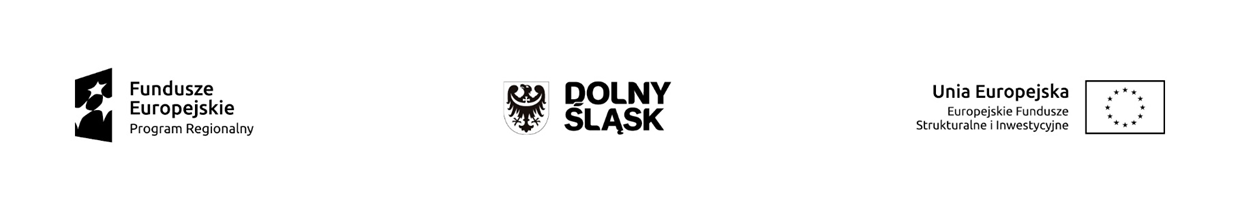 Załącznik nr 2 do Szczegółowego opisu osi priorytetowych RPO WD 2014-2020 z dn. 27 sierpnia 2020 r.Tabela wskaźników rezultatu bezpośredniego i produktu 
dla działań i poddziałań RPO WD 2014-20201. Tabela wskaźników rezultatu bezpośredniego dla EFRR	3Przedsiębiorstwa i innowacje	3Technologie informacyjno-komunikacyjne	6Gospodarka niskoemisyjna	6Środowisko i Zasoby	11Transport	13Infrastruktura spójności społecznej	13Infrastruktura edukacyjna	132. Tabela wskaźników produktu dla EFRR	14Przedsiębiorstwa i innowacje	14Technologie informacyjno-komunikacyjne	22Gospodarka niskoemisyjna	23Środowisko i Zasoby	29Transport	33Infrastruktura spójności społecznej	34Infrastruktura edukacyjna	393. Tabela wskaźników rezultatu bezpośredniego dla EFS	40Rynek pracy	40Włączenie społeczne	45Edukacja	49Pomoc techniczna	524. Tabela wskaźników produktu dla EFS	52Rynek Pracy	53Włączenie społeczne	57Edukacja	61Pomoc techniczna	651. Tabela wskaźników rezultatu bezpośredniego dla EFRR2. Tabela wskaźników produktu dla EFRR3. Tabela wskaźników rezultatu bezpośredniego dla EFS4. Tabela wskaźników produktu dla EFSWskaźniki rezultatu bezpośredniegoNazwa wskaźnikaJednostkamiaryKategoria 
regionuWartość bazowaRok 
bazowySzacowana wartość docelowa (2023)ŹródłoPrzedsiębiorstwa i innowacjeDziałanie 1.1Liczba przedsiębiorstw korzystających ze wspartej infrastruktury badawczejszt.Region słabiej rozwinięty0201470SL 2014Działanie 1.1Liczba projektów B+R realizowanych przy wykorzystaniu wspartej infrastruktury badawczejszt.Region słabiej rozwinięty02014100SL 2014Działanie 1.1Liczba naukowców pracujących w ulepszonych obiektach infrastruktury badawczej (CI 25) - wskaźnik programowyEPCregion słabiej rozwinięty02014172SL 2014Działanie 1.1Liczba nowych naukowców we wspieranych jednostkach (CI 24) (O/K/M)EPCregion słabiej rozwinięty0201410SL 2014Działanie 1.2Liczba przedsiębiorstw korzystających ze wspartej infrastruktury badawczejszt.Region słabiej rozwinięty0201414SL 2014Działanie 1.2Liczba projektów B+R realizowanych przy wykorzystaniu wspartej infrastruktury badawczejszt.Region słabiej rozwinięty0201414SL 2014Działanie 1.2Liczba dokonanych zgłoszeń patentowychszt.Region słabiej rozwinięty0201412SL 2014Działanie 1.2Liczba zgłoszeń wzorów użytkowychszt.Region słabiej rozwinięty0201412SL 2014Działanie 1.2Liczba uzyskanych praw ochronnych na wzór użytkowyszt.Region słabiej rozwinięty020145SL 2014Działanie 1.2Liczba uzyskanych praw z rejestracji na wzór przemysłowyszt.Region słabiej rozwinięty020145SL 2014Działanie 1.2Liczba przedsiębiorstw korzystających z zaawansowanych usług (nowych i/lub ulepszonych) świadczonych przez instytucje otoczenia biznesuszt.Region słabiej rozwinięty0201430SL 2014Działanie 1.2Liczba zgłoszeń wzorów przemysłowychszt.Region słabiej rozwinięty0201412SL 2014Działanie 1.2Wzrost zatrudnienia we wspieranych przedsiębiorstwach O/K/M (CI 8)  EPCRegion słabiej rozwinięty0201436SL 2014Działanie 1.2Liczba naukowców pracujących w ulepszonych obiektach infrastruktury badawczej (CI 25)EPCRegion słabiej rozwinięty0201414SL 2014Działanie 1.3Liczba inwestycji zlokalizowanych na przygotowanych terenach inwestycyjnychszt.Region słabiej rozwinięty0201421SL 2014Działanie 1.3Liczba przedsiębiorstw otrzymujących wsparcie niefinansowe (CI 4)- wskaźnik programowy przedsiębiorstwaRegion słabiej rozwinięty02014179SL 2014Działanie 1.3Liczba przedsiębiorstw otrzymujących wsparcie (CI 1) – wskaźnik programowy przedsiębiorstwaRegion słabiej rozwinięty02014179SL2014Działanie 1.3Wzrost zatrudnienia we wspieranych przedsiębiorstwach O/K/M (CI 8)  EPCRegion słabiej rozwinięty0201445SL 2014Działanie 1.4Liczba kontraktów handlowych zagranicznych podpisanych przez przedsiębiorstwa wsparte w zakresie internacjonalizacjiszt.Region słabiej rozwinięty02014422SL 2014Działanie 1.4Wzrost zatrudnienia we wspieranych przedsiębiorstwach O/K/M (CI 8)EPCRegion słabiej rozwinięty0201420SL 2014Działanie 1.5Wzrost zatrudnienia we wspieranych przedsiębiorstwach O/K/M (CI 8)- wskaźnik programowy EPC(ekwiwalent pełnego czasu pracy)Region słabiej rozwinięty02014620SL 2014Działanie 1.5Liczba wprowadzonych innowacji – wskaźnik agregujący: szt.Region słabiej rozwinięty02014274SL 2014a) Liczba wprowadzonych innowacji produktowychszt.Region słabiej rozwinięty0201492SL 2014b) Liczba wprowadzonych innowacji procesowychszt.Region słabiej rozwinięty0201491SL 2014c) Liczba wprowadzonych innowacji nie technologicznychszt.Region słabiej rozwinięty0201491SL 2014Działanie 1.5Liczba miesięcy utrzymania działalności przedsiębiorstwamiesiącRegion słabiej rozwinięty0wartość zostanie oszacowana w późniejszym terminieSL 2014Technologie informacyjno-komunikacyjneDziałanie 2.1Liczba pobrań/uruchomień aplikacji opartych na ponownym wykorzystaniu informacji sektora publicznego i e-usług publicznychszt./rokRegion słabiej rozwinięty02014614 830.Działanie 2.1Liczba pobrań/odtworzeń dokumentów zawierających informacje sektora publicznegoszt.Region słabiej rozwinięty02014270 087SL 2014Gospodarka niskoemisyjnaDziałanie 3.1Produkcja energii elektrycznej z nowo wybudowanych/nowych mocy wytwórczych instalacji wykorzystujących OZE – wskaźnik agregujący:MWhe/rokRegion słabiej rozwinięty0201413 000SL 2014Produkcja energii elektrycznej z nowo wybudowanych instalacji wykorzystujących OZE [MWhe/rok]Region słabiej rozwinięty0201412 700SL 2014Produkcja energii elektrycznej z nowych mocy wytwórczych instalacji wykorzystujących OZE [MWhe/rok]Region słabiej rozwinięty02014300SL 2014Działanie 3.1Produkcja energii cieplnej z nowo wybudowanych/nowych mocy wytwórczych  instalacji wykorzystujących OZE - wskaźnik agregujący:MWht/rokRegion słabiej rozwinięty020143 200SL 2014Produkcja energii cieplnej z nowo wybudowanych instalacji wykorzystujących OZE[MWht/rok]Region słabiej rozwinięty020143 060SL 2014Produkcja energii cieplnej z nowych mocy wytwórczych instalacji wykorzystujących OZE [MWht/rok]Region słabiej rozwinięty02014140 SL 2014Działanie 3.1Dodatkowa zdolność wytwarzania energii ze źródeł odnawialnych (CI 30) – wskaźnik programowy, agregujący:[MW]Region słabiej rozwinięty0201459,02SL 2014Dodatkowa zdolność wytwarzania energii elektrycznej ze źródeł odnawialnych[MWe]Region słabiej rozwinięty0201445 SL 2014Dodatkowa zdolność wytwarzania energii cieplnej ze źródeł odnawialnych [MWt][MWt]Region słabiej rozwinięty0201414,02 SL 2014Działanie 3.1Szacowany roczny spadek emisji gazów cieplarnianych (CI 34)tony równoważnika CO2Region słabiej rozwinięty020149 410SL 2014Działanie 3.2Ilość zaoszczędzonej energii elektrycznejMWh/rokRegion słabiej rozwinięty020141 600SL 2014Działanie 3.2Ilość zaoszczędzonej energii cieplnejGJ/rokRegion słabiej rozwinięty0201435 000SL 2014Działanie 3.2Dodatkowa zdolność wytwarzania energii ze źródeł odnawialnych (CI 30) wskaźnik agregujący:[MW]Region słabiej rozwinięty0201450,89SL 2014Dodatkowa zdolność wytwarzania energii elektrycznej ze źródeł odnawialnych [MWe][MWe]Region słabiej rozwinięty0201442,71SL 2014Dodatkowa zdolność wytwarzania energii cieplnej ze źródeł odnawialnych[MWt]Region słabiej rozwinięty020148,18SL 2014Działanie 3.2Produkcja energii elektrycznej z nowo wybudowanych/nowych mocy wytwórczych instalacji wykorzystujących OZE, wskaźnik agregujący:MWhe/rokRegion słabiej rozwinięty02014495,5 SL 2014Produkcja energii elektrycznej z nowo wybudowanych instalacji wykorzystujących OZE  MWhe/rokRegion słabiej rozwinięty02014350SL 2014Produkcja energii elektrycznej z nowych mocy wytwórczych instalacji wykorzystujących OZE  MWhe/rokRegion słabiej rozwinięty02014145,5SL 2014Działanie 3.2Produkcja energii cieplnej z nowo wybudowanych/nowych mocy wytwórczych instalacji wykorzystujących OZE, wskaźnik agregujący:MWht/rokRegion słabiej rozwinięty020141 655SL 2014Produkcja energii cieplnej z nowo wybudowanych instalacji wykorzystujących OZE  MWht/rokRegion słabiej rozwinięty020141 615SL 2014Produkcja energii cieplnej z nowych mocy wytwórczych instalacji wykorzystujących OZE  MWht/rokRegion słabiej rozwinięty0201440SL 2014Działanie 3.2Zmniejszenie zużycia energii końcowej w wyniku realizacji projektów GJ/rokRegion słabiej rozwinięty0201436 000SL 2014Działanie 3.2Szacowany roczny spadek emisji gazów cieplarnianych (CI 34)- wskaźnik programowytony równoważnika CO2/rokRegion słabiej rozwinięty020141 980SL 2014Działanie 3.3Ilość zaoszczędzonej energii cieplnej GJ/rokRegion słabiej rozwinięty02014225 000SL 2014Działanie 3.3Ilość zaoszczędzonej energii elektrycznej MWh/rokRegion słabiej rozwinięty0201415 000SL 2014Działanie 3.3Zmniejszenie rocznego zużycia energii pierwotnej w budynkach publicznych (CI 32)- wskaźnik programowy kWh/rokregion słabiej rozwinięty02014 
75 471 865SL 2014Działanie 3.3Szacowany roczny spadek emisji gazów cieplarnianych (CI 34) - wskaźnik programowy tony równoważnika CO2region słabiej rozwinięty02014  25 813SL 2014Działanie 3.3Roczny spadek emisji PM 10ton/rokRegion słabiej rozwinięty020142 766 Działanie 3.3Roczny spadek emisji PM 2,5ton/rokRegion słabiej rozwinięty020143 383 Działanie 3.4Szacowany roczny spadek emisji gazów cieplarnianych (CI 34) – programowytony równoważnika CO2  region słabiej rozwinięty020146514,4SL 2014Działanie 3.4Liczba pojazdów korzystających z miejsc postojowych w wybudowanych obiektach "parkuj i jedź" szt.Region słabiej rozwinięty02014700 000SL 2014Działanie 3.4Liczba przewozów komunikacją miejską na przebudowanych i nowych liniach komunikacji miejskiejszt./rokRegion słabiej rozwinięty02014150 000Działanie 3.4Ilość zaoszczędzonej energii elektrycznejMWh/rokRegion słabiej rozwinięty02014738SL 2014Działanie 3.5Ilość zaoszczędzonej energii elektrycznejMWh/rokRegion słabiej rozwinięty020143 700 Działanie 3.5 Ilość zaoszczędzonej energii cieplnejGJ/rokRegion słabiej rozwinięty0201427 500 Działanie 3.5Szacowany roczny spadek emisji gazów cieplarnianych (CI 34)tony równoważnika CO2/rokRegion słabiej rozwinięty0201438 700 SL 2014Działanie 3.5Dodatkowa zdolność wytwarzania energii ze źródeł odnawialnych (CI 30) wskaźnik agregujący:MWRegion słabiej rozwinięty02014 4,42SL 2014Dodatkowa zdolność wytwarzania energii elektrycznej ze źródeł odnawialnych MWeRegion słabiej rozwinięty020142,42SL 2014Dodatkowa zdolność wytwarzania energii cieplnej ze źródeł odnawialnych MWtRegion słabiej rozwinięty020142SL 2014Działanie 3.5Produkcja energii elektrycznej z nowo wybudowanych/nowych mocy wytwórczych instalacji wykorzystujących OZE – wskaźnik agregujący :MWhe/rokRegion słabiej rozwinięty02014 8 000SL 2014Produkcja energii elektrycznej z nowo wybudowanych instalacji wykorzystujących OZE  MWhe/rokRegion słabiej rozwinięty020148 000Sl 2014Działanie 3.5Produkcja energii cieplnej z nowo wybudowanych/ nowych mocy wytwórczych instalacji wykorzystujących OZE – wskaźnik agregujący :MWht/rokRegion słabiej rozwinięty0201418 850SL 2014Produkcja energii cieplnej z nowo wybudowanych instalacji wykorzystujących OZE  MWht/rokRegion słabiej rozwinięty0201413 600SL 2014Produkcja energii cieplnej z nowych mocy wytwórczych instalacji wykorzystujących OZE [MWht/rok][MWht/rokRegion słabiej rozwinięty020145 250 SL 2014Środowisko i ZasobyDziałanie 4.1Dodatkowe możliwości przerobowe w zakresie recyklingu odpadów (CI 17)- wskaźnik programowy tony/rokRegion słabiej rozwinięty020149 880SL 2014Działanie 4.1Moc przerobowa zakładu zagospodarowania odpadów Mg/rokRegion słabiej rozwinięty02014102 230SL 2014Działanie 4.1Liczba osób objętych systemem zagospodarowania odpadów osobyRegion słabiej rozwinięty02014233 576SL 2014Działanie 4.1Liczba osób objętych selektywnym zbieraniem odpadów osobyRegion słabiej rozwinięty0201473 315SL 2014Działanie 4.2Liczba dodatkowych osób korzystających z ulepszonego zaopatrzenia w wodę (CI 18) – wskaźnik programowy osobyRegion słabiej rozwinięty020143918SL 2014Działanie 4.2Liczba dodatkowych osób korzystających z ulepszonego oczyszczania ścieków (CI 19) – wskaźnik programowy Równoważna liczba mieszkańców [RLM]Region słabiej rozwinięty0201462 370SL 2014Działanie 4.2Przewidywana liczba osób korzystających z ulepszonego oczyszczania ściekówRównoważna liczba mieszkańców [RLM]Region słabiej rozwinięty0201411 300SL 2014Działanie 4.2Przewidywana liczba  osób korzystających z ulepszonego zaopatrzenia w wodę osobyRegion słabiej rozwinięty020147 500SL 2014Działanie 4.2Wydajność dobowa wybudowanych ujęć wodym3/dobęRegion słabiej rozwinięty02014300SL 2014Działanie 4.3Wzrost oczekiwanej liczby odwiedzin w objętych wsparciem miejscach należących do dziedzictwa kulturalnego i naturalnego oraz stanowiących  atrakcje turystyczne (CI 9) - programowyodwiedziny/rokRegion słabiej rozwinięty02014377 588SL 2014Działanie 4.4Powierzchnia siedlisk wspieranych w celu uzyskania lepszego statusu ochrony (CI 23) – wskaźnik programowy  haRegion słabiej rozwinięty02014427SL 2014Działanie 4.4Zasięg zrealizowanych przedsięwzięć edukacyjno-promocyjnych oraz informacyjnychosobyRegion słabiej rozwinięty020141 532 000SL 2014Działanie 4.4Wzrost oczekiwanej liczby odwiedzin w objętych wsparciem miejscach należących do dziedzictwa kulturalnego i naturalnego oraz stanowiących  atrakcje turystyczne (CI 9)odwiedziny/rokRegion słabiej rozwinięty02014400SL 2014Działanie 4.5Liczba ludności odnoszącej korzyści ze środków ochrony przeciwpowodziowej (CI 20) – wskaźnik programowy osobyRegion słabiej rozwinięty02014 
1 650SL 2014Działanie 4.5Liczba miast, w których podjęto działania związane z zabezpieczeniem przed niekorzystnymi zjawiskami pogodowymi szt.Region słabiej rozwinięty0201410SL 2014Działanie 4.5Objętość retencjonowanej wodym3Region słabiej rozwinięty02014109 400SL 2014Transport Działanie 5.1Na poziomie SZOOP w ramach działania 5.1 nie planuje się wskaźników o charakterze rezultatu bezpośredniego ndRegion słabiej rozwinięty02014Działanie 5.2Na poziomie SZOOP w ramach działania 5.2 nie planuje się wskaźników o charakterze rezultatu bezpośredniego ndRegion słabiej rozwinięty2014Infrastruktura spójności społecznejDziałanie 6.1 Na poziomie SZOOP w ramach działania 6.1 nie planuje się wskaźników o charakterze rezultatu bezpośredniego-Region słabiej rozwinięty02014Działanie 6.2Ludność objęta ulepszonymi usługami zdrowotnymi (CI 36) – wskaźnik programowy osobyRegion słabiej rozwinięty02014421 974SL 2014Działanie 6.3Na poziomie SZOOP w ramach działania 6.3 nie planuje się wskaźników o charakterze rezultatu bezpośredniego-Region słabiej rozwinięty02014Infrastruktura edukacyjnaDziałanie 7.1Liczba użytkowników wspartych obiektów infrastruktury przedszkolnej - wskaźnik programowy osoby /rokRegion słabiej rozwinięty020141363SL 2014Działanie 7.1Liczba użytkowników wspartych obiektów infrastruktury edukacji ogólnej -  wskaźnik programowyosoby/rokRegion słabiej rozwinięty02014 62 803SL 2014Działanie 7.2Liczba użytkowników wspartych obiektów infrastruktury edukacji ogólnej - wskaźnik programowyosoby/rokRegion słabiej rozwinięty02014 15 499SL 2014Działanie 7.2Liczba użytkowników wspartych obiektów infrastruktury kształcenia zawodowego - wskaźnik programowyosoby/rokRegion słabiej rozwinięty02014 12 599SL 2014Wskaźniki produktuNazwa wskaźnikaJednostka
 miaryJednostka
 miaryKategoria
 regionuWartość pośrednia 
(2018)Szacowana wartość docelowa (2023)Szacowana wartość docelowa (2023)Szacowana wartość docelowa (2023)ŹródłoŹródłoPrzedsiębiorstwa i innowacjeDziałanie 1.1Liczba jednostek naukowych ponoszących nakłady inwestycyjne na działalność B+R- wskaźnik programowyszt.szt.Region słabiej rozwinięty-222SL 2014SL 2014Działanie 1.1Inwestycje prywatne uzupełniające wsparcie publiczne dla projektów w zakresie innowacji lub badań i rozwoju (CI 27) - wskaźnik programowyeuroeuroRegion słabiej rozwinięty-5 700 0005 700 0005 700 000SL 2014SL 2014Działanie 1.1Inwestycje prywatne uzupełniające wsparcie publiczne w projekty w zakresie innowacji lub badań i rozwoju (CI 27)złzłRegion słabiej rozwinięty-2 140 0002 140 0002 140 000SL 2014SL 2014Działanie 1.1Nakłady inwestycyjne na zakup aparatury naukowo-badawczejzłzłRegion słabiej rozwinięty-163 052 746163 052 746163 052 746SL 2014SL 2014Działanie 1.1Liczba wspartych laboratoriów badawczychszt.szt.Region słabiej rozwinięty-202020SL 2014SL 2014Działanie 1.2Liczba przedsiębiorstw otrzymujących wsparcie niefinansowe (CI 4)- wskaźnik programowyPrzedsiębiorstwaPrzedsiębiorstwaRegion słabiej rozwinięty-524524524SL 2014SL 2014Działanie 1.2Liczba przedsiębiorstw otrzymujących wsparcie (CI 1) - wskaźnik programowyPrzedsiębiorstwa	EFRR	Region słabiej rozwinięty	Region słabiej rozwiniętyPrzedsiębiorstwa	EFRR	Region słabiej rozwinięty	Region słabiej rozwiniętyRegion słabiej rozwinięty62664664664SL 2014SL 2014Działanie 1.2Liczba przedsiębiorstw otrzymujących dotacje (CI 2) - wskaźnik programowyPrzedsiębiorstwa 	EFRR	Region słabiej rozwinięty	Region słabiej rozwiniętyPrzedsiębiorstwa 	EFRR	Region słabiej rozwinięty	Region słabiej rozwiniętyRegion słabiej rozwinięty-461461461SL 2014SL 2014Działanie 1.2Liczba przedsiębiorstw współpracujących z ośrodkami badawczymi (CI 26) - wskaźnik programowy        szt. 	EFRR	Region słabiej rozwinięty	Region słabiej rozwinięty        szt. 	EFRR	Region słabiej rozwinięty	Region słabiej rozwiniętyRegion słabiej rozwinięty-399399399SL 2014SL 2014Działanie 1.2Inwestycje prywatne uzupełniające wsparcie publiczne dla przedsiębiorstw (dotacje) (CI 6) - wskaźnik programowy       euro	EFRR	Region słabiej rozwinięty	Region słabiej rozwinięty       euro	EFRR	Region słabiej rozwinięty	Region słabiej rozwiniętyRegion słabiej rozwinięty-159 749 073159 749 073159 749 073SL 2014SL 2014Działanie 1.2Inwestycje prywatne uzupełniające wsparcie publiczne dla przedsiębiorstw (dotacje) (CI 6)          zł	EFRR	Region słabiej rozwinięty	Region słabiej rozwinięty          zł	EFRR	Region słabiej rozwinięty	Region słabiej rozwiniętyRegion słabiej rozwinięty-567 109 209567 109 209567 109 209SL 2014SL 2014Działanie 1.2Liczba realizowanych projektów B+R szt.szt.Region słabiej rozwinięty-363636SL 2014SL 2014Działanie 1.2Liczba realizowanych prac B+R szt.szt.Region słabiej rozwinięty-363636SL 2014SL 2014Działanie 1.2Liczba przedsiębiorstw wspartych w zakresie prowadzenia prac B+R szt.szt.Region słabiej rozwinięty-363636SL 2014SL 2014Działanie 1.2Liczba przedsiębiorstw ponoszących nakłady inwestycyjne na działalność B+R  szt.szt.Region słabiej rozwinięty-363636SL 2014SL 2014Działanie 1.2Nakłady inwestycyjne na zakup aparatury naukowo-badawczej złzłRegion słabiej rozwinięty-36 918 447 36 918 447 36 918 447 Działanie 1.2Liczba wspartych laboratoriów badawczych szt.szt.Region słabiej rozwinięty-141414SL 2014SL 2014Działanie 1.2Liczba przedsiębiorstw wspartych w zakresie doradztwa specjalistycznego szt.szt.Region słabiej rozwinięty-626262SL 2014SL 2014Działanie 1.2Liczba przedsiębiorstw wspartych w zakresie ekoinnowacji szt.szt.Region słabiej rozwinięty-424242SL 2014SL 2014Działanie 1.2Liczba przedsiębiorstw wspartych w zakresie wdrożenia wyników prac B+R [szt.]szt.szt.Region słabiej rozwinięty-202020SL 2014SL 2014Działanie 1.3Liczba wspartych inkubatorów przedsiębiorczości - wskaźnik programowyszt.szt.Region słabiej rozwinięty-999SL 2014SL 2014Działanie 1.3Powierzchnia przygotowanych terenów inwestycyjnych - wskaźnik programowyhahaRegion słabiej rozwinięty-107107107SL 2014SL 2014Działanie 1.3Liczba przedsiębiorstw otrzymujących wsparcie (CI 1) - wskaźnik programowyprzedsiębiorstwaprzedsiębiorstwaRegion słabiej rozwinięty45115011501150SL 2014SL 2014Działanie 1.3Liczba przedsiębiorstw otrzymujących wsparcie niefinansowe (CI 4) - wskaźnik programowyprzedsiębiorstwaprzedsiębiorstwaRegion słabiej rozwinięty45115011501150SL2014SL2014Działanie 1.3Liczba przedsiębiorstw otrzymujących dotacje (CI 2)przedsiębiorstwaprzedsiębiorstwaRegion słabiej rozwinięty45115011501150SL 2014SL 2014Działanie 1.3Liczba przedsiębiorstw wspartych w zakresie doradztwa specjalistycznegoszt.szt.Region słabiej rozwinięty-179179179SL 2014SL 2014Działanie 1.3Inwestycje prywatne uzupełniające wsparcie publiczne dla przedsiębiorstw (dotacje) (CI 6) – wskaźnik programowy złzłRegion słabiej rozwinięty-38 539 60438 539 60438 539 604SL 2014SL 2014Działanie 1.4Liczba przedsiębiorstw otrzymujących wsparcie (CI 1) - wskaźnik programowyprzedsiębiorstwaprzedsiębiorstwaRegion słabiej rozwinięty42153153153SL 2014SL 2014Działanie 1.4Liczba przedsiębiorstw otrzymujących dotacje (CI 2) - wskaźnik programowyprzedsiębiorstwaprzedsiębiorstwaRegion słabiej rozwinięty42153153153SL 2014SL 2014Działanie 1.4Liczba przedsiębiorstw, które wprowadziły zmiany organizacyjno-procesowe - wskaźnik programowyszt.szt.Region słabiej rozwinięty-505050SL 2014SL 2014Działanie 1.4Liczba wspartych przedsięwzięć informacyjno-promocyjnych o charakterze międzynarodowymszt.szt.Region słabiej rozwinięty-222SL 2014SL 2014Działanie 1.4Liczba wspartych przedsięwzięć informacyjno-promocyjnych o charakterze krajowymszt.szt.Region słabiej rozwinięty-222SL 2014SL 2014Działanie 1.4Liczba przedsiębiorstw wspartych w zakresie internacjonalizacji działalnościszt.szt.Region słabiej rozwinięty-153153153SL 2014SL 2014Działanie 1.5Liczba przedsiębiorstw otrzymujących wsparcie (CI 1) - wskaźnik programowyprzedsiębiorstwaprzedsiębiorstwaRegion słabiej rozwinięty264105410541054SL 2014SL 2014Działanie 1.5Liczba przedsiębiorstw otrzymujących dotacje (CI 2) - wskaźnik programowyprzedsiębiorstwaprzedsiębiorstwaRegion słabiej rozwinięty-274274274SL 2014SL 2014Działanie 1.5Liczba przedsiębiorstw otrzymujących wsparcie finansowe inne niż dotacje (CI 3) - wskaźnik programowyprzedsiębiorstwaprzedsiębiorstwaRegion słabiej rozwinięty-897897897SL 2014SL 2014Działanie 1.5Inwestycje prywatne uzupełniające wsparcie publiczne dla przedsiębiorstw (dotacje) (CI 6) - wskaźnik programowyeuroeuroRegion słabiej rozwinięty-145 646 220145 646 220145 646 220SL 2014SL 2014Działanie 1.5Inwestycje prywatne uzupełniające wsparcie publiczne dla przedsiębiorstw (dotacje) (CI 6)złzłRegion słabiej rozwinięty-517 044 081517 044 081517 044 081SL 2014SL 2014Działanie 1.5Inwestycje prywatne uzupełniające wsparcie publiczne dla przedsiębiorstw (inne niż dotacje) (CI 7) - wskaźnik programowyeuroeuroRegion słabiej rozwinięty- 14 855 714 14 855 714 14 855 714SL 2014SL 2014Działanie 1.5Inwestycje prywatne uzupełniające wsparcie publiczne dla przedsiębiorstw (inne niż dotacje) (CI 7)złzłRegion słabiej rozwinięty-115 913 865115 913 865115 913 865SL 2014SL 2014Działanie 1.5Liczba przedsiębiorstw objętych wsparciem w celu wprowadzenia produktów nowych dla rynku (CI 28) - wskaźnik programowyszt.szt.Region słabiej rozwinięty-172172172SL 2014SL 2014Działanie 1.5Liczba przedsiębiorstw objętych wsparciem w celu wprowadzenia produktów nowych dla firmy (CI 29) - wskaźnik programowyszt.szt.Region słabiej rozwinięty-118118118SL 2014SL 2014Działanie 1.5Liczba przedsiębiorstw wspartych w zakresie ekoinnowacjiszt.szt.Region słabiej rozwinięty-555555SL 2014SL 2014Działanie 1.5Liczba przedsiębiorstw otrzymujących dotacje w związku z pandemią COVID-19 (CV 26) [wcześniej: WLWK 1057]przedsiębiorstwaprzedsiębiorstwaRegion słabiej rozwinięty-wartość zostanie oszacowana w późniejszym terminiewartość zostanie oszacowana w późniejszym terminiewartość zostanie oszacowana w późniejszym terminieSL 2014SL 2014Działanie 1.5Liczba MŚP objętych wsparciem bezzwrotnym (dotacje), finansującym kapitał obrotowy w związku z COVID-19 (CV22)przedsiębiorstwaprzedsiębiorstwaRegion słabiej rozwinięty-wartość zostanie oszacowana w późniejszym terminiewartość zostanie oszacowana w późniejszym terminiewartość zostanie oszacowana w późniejszym terminieSL 2014SL 2014Działanie 1.5Wartość bezzwrotnego wsparcia (dotacje) dla MŚP finansującego kapitał obrotowy w związku z COVID-19 (całkowite koszty publiczne ) (CV 20)PLNPLNRegion słabiej rozwinięty-wartość zostanie oszacowana w późniejszym terminiewartość zostanie oszacowana w późniejszym terminiewartość zostanie oszacowana w późniejszym terminieSL 2014SL 2014Działanie 1.5Wartość wsparcia innego niż bezzwrotne (instrumenty finansowe) dla MŚP finansującego kapitał obrotowy w związku z COVID-19 (całkowite koszty publiczne) (CV 21)PLNPLNRegion słabiej rozwinięty-wartość zostanie oszacowana w późniejszym terminiewartość zostanie oszacowana w późniejszym terminiewartość zostanie oszacowana w późniejszym terminieSL 2014SL 2014Działanie 1.5Liczba MŚP objętych wsparciem innym niż bezzwrotnym (instrumenty finansowe) finansującym kapitał obrotowy w związku z COVID-19 (CV 23)przedsiębiorstwaprzedsiębiorstwaRegion słabiej rozwinięty-wartość zostanie oszacowana w późniejszym terminiewartość zostanie oszacowana w późniejszym terminiewartość zostanie oszacowana w późniejszym terminieSL 2014SL 2014Działanie 1.5Liczba przedsiębiorstw otrzymujących wsparcie finansowe inne niż dotacje w związku z pandemią COVID-19 (CV 27)przedsiębiorstwaprzedsiębiorstwaRegion słabiej rozwinięty-wartość zostanie oszacowana w późniejszym terminiewartość zostanie oszacowana w późniejszym terminiewartość zostanie oszacowana w późniejszym terminieSL 2014SL 2014Technologie informacyjno-komunikacyjneDziałanie 2.1Liczba usług publicznych udostępnionych on-line o stopniu dojrzałości co najmniej 3  – wskaźnik programowy, agregujący:szt.szt.Region słabiej rozwinięty50165116511651SL 2014SL 2014a)  Liczba usług publicznych udostępnionych on-line o stopniu dojrzałości 3 – dwustronna interakcjaszt.szt.Region słabiej rozwinięty492492492SL 2014SL 2014b) Liczba usług publicznych udostępnionych on-line o stopniu dojrzałości co najmniej 4 – transakcjaszt.szt.Region słabiej rozwinięty115911591159SL 2014SL 2014Działanie 2.1Liczba podmiotów, które udostępniły on-line informacje sektora publicznego – wskaźnik programowy szt.szt.Region słabiej rozwinięty17545454SL 2014SL 2014Działanie 2.1Liczba urzędów, które wdrożyły katalog rekomendacji dotyczących awansu cyfrowego- wskaźnik programowy szt.szt.Region słabiej rozwinięty-333333SL 2014SL 2014Działanie 2.1Liczba udostępnionych usług wewnątrzadministracyjnych (A2A)szt.szt.Region słabiej rozwinięty-333333SL 2014SL 2014Działanie 2.1Liczba podmiotów udostępniających usługi wewnątrzadministracyjne (A2A)szt.szt.Region słabiej rozwinięty-333333SL 2014SL 2014Działanie 2.1Liczba zdigitalizowanych dokumentów zawierających informacje sektora publicznegoszt.szt.Region słabiej rozwinięty-381823818238182Działanie 2.1Liczba udostępnionych on-line dokumentów zawierających informacje sektora publicznegoszt.szt.Region słabiej rozwinięty-26 47126 47126 471Działanie 2.1Liczba uruchomionych systemów teleinformatycznych w podmiotach wykonujących zadania publiczneszt.szt.Region słabiej rozwinięty-262626SL 2014SL 2014Działanie 2.1Liczba utworzonych APIszt.szt.Region słabiej rozwinięty-124124124SL 2014SL 2014Działanie 2.1Liczba baz danych udostępnionych on-line poprzez APIszt.szt.Region słabiej rozwinięty-122122122SL 2014SL 2014Gospodarka niskoemisyjnaDziałanie 3.1Liczba jednostek wytwarzania energii elektrycznej z OZE – wskaźnik programowy, agregujący szt.szt.Region słabiej rozwinięty-824824824SL 2014SL 2014Liczba wybudowanych jednostek wytwarzania energii elektrycznej z OZE szt.szt.Region słabiej rozwinięty-821821821SL 2014SL 2014Liczba przebudowanych jednostek wytwarzania energii elektrycznej z OZE szt.szt.Region słabiej rozwinięty-333SL 2014SL 2014Działanie 3.1Liczba jednostek wytwarzania energii cieplnej z OZE – wskaźnik programowy, agregujący szt.szt.Region słabiej rozwinięty-315315315SL 2014SL 2014Liczba wybudowanych jednostek wytwarzania energii cieplnej z OZE szt.szt.Region słabiej rozwinięty-314314314SL 2014SL 2014Liczba przebudowanych jednostek wytwarzania energii cieplnej z OZE szt.szt.Region słabiej rozwinięty-111SL 2014SL 2014Działanie 3.1Długość nowo wybudowanych lub zmodernizowanych sieci  elektroenergetycznych dla odnawialnych źródeł energii , wskaźnik  agregujący:kmkmRegion słabiej rozwinięty-140140140SL 2014SL 2014Długość nowo wybudowanych sieci  elektroenergetycznych dla odnawialnych źródeł energii kmkmRegion słabiej rozwinięty-404040SL 2014SL 2014Długość zmodernizowanych sieci  elektroenergetycznych dla odnawialnych źródeł energii kmkmRegion słabiej rozwinięty-100100100SL 2014SL 2014Działanie 3.1Liczba przedsiębiorstw otrzymujących wsparcie (CI 1)przedsiębiorstwaprzedsiębiorstwaRegion słabiej rozwinięty-252525SL 2014SL 2014Działanie 3.2Powierzchnia użytkowa budynków poddanych termomodernizacji- wskaźnik programowy m2m2Region słabiej rozwinięty-93 12893 12893 128SL 2014SL 2014Działanie 3.2Liczba zmodernizowanych energetycznie budynkówszt.szt.Region słabiej rozwinięty-666SL 2014SL 2014Działanie 3.2Liczba przedsiębiorstw otrzymujących wsparcie (CI 1)- wskaźnik programowy przedsiębiorstwaprzedsiębiorstwaRegion słabiej rozwinięty-201201201SL 2014SL 2014Działanie 3.2Liczba przedsiębiorstw otrzymujących wsparcie finansowe inne niż dotacje (CI 3)przedsiębiorstwaprzedsiębiorstwaRegion słabiej rozwinięty-646464SL 2014SL 2014Działanie 3.2Liczba przedsiębiorstw, które w wyniku wsparcia poprawiły efektywność energetyczną [szt.][szt.]Region słabiej rozwinięty-20 20 20 SL 2014SL 2014Działanie 3.2Liczba jednostek wytwarzania energii elektrycznej z OZE – wskaźnik agregujący szt.szt.Region słabiej rozwinięty-161616SL 2014SL 2014Liczba wybudowanych jednostek wytwarzania energii elektrycznej z OZE  szt.szt.Region słabiej rozwinięty-161616SL 2014SL 2014Działanie 3.2Liczba jednostek wytwarzania energii cieplnej z OZE – wskaźnik agregujący szt.szt.Region słabiej rozwinięty-212121SL 2014SL 2014Liczba wybudowanych jednostek wytwarzania energii cieplnej z OZE szt.szt.Region słabiej rozwinięty-202020SL 2014SL 2014Liczba przebudowanych jednostek wytwarzania energii cieplnej z OZE szt.szt.Region słabiej rozwinięty-111SL 2014SL 2014Działanie 3.3Powierzchnia użytkowa budynków poddanych termomodernizacji - wskaźnik programowy m2m2Region słabiej rozwinięty440 733440 733440 733SL 2014SL 2014Działanie 3.3Liczba gospodarstw domowych z lepszą klasą zużycia energii (CI31) - wskaźnik programowy gospodarstwa domowegospodarstwa domoweRegion słabiej rozwinięty6 5656 5656 565SL 2014SL 2014Działanie 3.3Liczba budynków uwzględniających standardy budownictwa pasywnego – wskaźnik agregującyszt.szt.Region słabiej rozwinięty101010SL 2014SL 2014Liczba wybudowanych budynków z uwzględnieniem standardów budownictwa pasywnegoszt.szt.Region słabiej rozwinięty8 8 8 SL 2014SL 2014Liczba przebudowanych budynków z uwzględnieniem standardów budownictwa pasywnegoszt.szt.Region słabiej rozwinięty2 2 2 SL 2014SL 2014Działanie 3.3Liczba zmodernizowanych źródeł ciepłaszt.szt.Region słabiej rozwinięty 1 420 1 420 1 420SL 2014SL 2014Działanie 3.3Liczba zmodernizowanych energetycznie budynkówszt.szt.Region słabiej rozwinięty650650650SL 2014SL 2014Działanie 3.3Liczba jednostek wytwarzania energii elektrycznej z OZE – wskaźnik agregującyszt.szt.Region słabiej rozwinięty284284284SL 2014SL 2014Liczba wybudowanych jednostek wytwarzania energii elektrycznej z OZEszt.szt.Region słabiej rozwinięty284284284SL 2014SL 2014Działanie 3.3Liczba jednostek wytwarzania energii cieplnej z OZE – wskaźnik agregującyszt.szt.Region słabiej rozwinięty700700700SL 2014SL 2014Liczba wybudowanych jednostek wytwarzania energii cieplnej z OZEszt.szt.Region słabiej rozwinięty700700700SL 2014SL 2014Działanie 3.4Liczba zakupionych lub zmodernizowanych jednostek taboru pasażerskiego w publicznym transporcie zbiorowym  komunikacji miejskiej –– wskaźnik programowy, agregującyszt.szt.Region słabiej rozwinięty828282SL 2014SL 2014Liczba zakupionych jednostek taboru pasażerskiego w publicznym transporcie zbiorowym  komunikacji miejskiej – programowyszt.szt.Region słabiej rozwinięty828282SL2014SL2014Działanie 3.4Długość wspartej infrastruktury rowerowej kmkmRegion słabiej rozwinięty138138138SL 2014SL 2014Działanie 3.4Liczba wybudowanych obiektów  „Bike&Ride”szt.szt.Region słabiej rozwinięty434343Działanie 3.4Liczba wybudowanych obiektów „parkuj i jedź” – programowyszt.szt.Region słabiej rozwinięty161616SL 2014SL 2014Działanie 3.4Liczba miejsc postojowych w wybudowanych obiektach „parkuj i jedź”szt.szt.Region słabiej rozwinięty2 8002 8002 800SL 2014SL 2014Działanie 3.4Liczba miejsc postojowych dla osób niepełnosprawnych wwybudowanych obiektach „parkuj i jedź”szt.szt.Region słabiej rozwinięty150150150SL 2014SL 2014Działanie 3.4Pojemność zakupionego lub zmodernizowanego taboru pasażerskiego w publicznym transporcie zbiorowym w komunikacji miejskiej  – wskaźnik agregujący[osoby][osoby]Region słabiej rozwinięty17 50017 50017 500SL 2014SL 2014Pojemność zakupionego taboru pasażerskiego w publicznym transporcie zbiorowym komunikacji miejskiej osobyosobyRegion słabiej rozwinięty17 50017 50017 500SL 2014SL 2014Działanie 3.4Liczba wybudowanych zintegrowanych węzłów przesiadkowychszt.szt.Region słabiej rozwinięty121212SL 2014SL 2014Całkowita długość nowych lub przebudowanych linii autobusowych komunikacji miejskiej [km]KmKmRegion słabiej rozwinięty150150150SL 2014SL 2014Działanie 3.4Liczba zainstalowanych inteligentnych systemów transportowychszt.szt.Region słabiej rozwinięty666SL 2014SL 2014Działanie 3.4Długość ciągów transportowych, na których zainstalowano inteligentne systemy transportowekmkmRegion słabiej rozwinięty29,529,529,5SL 2014SL 2014Działanie 3.4Liczba wspartych energooszczędnych punktów świetlnychszt.szt.Region słabiej rozwinięty4 1004 1004 100SL 2014SL 2014Działanie 3.4Liczba przedsiębiorstw otrzymujących wsparcie (CI 1)przedsiębiorstwoprzedsiębiorstwoRegion słabiej rozwinięty666SL 2014SL 2014Działanie 3.5Liczba jednostek wytwarzania energii cieplnej i elektrycznej w ramach kogeneracji – wskaźnik programowy, agregujący szt.szt.Region słabiej rozwinięty-555SL 2014SL 2014Liczba wybudowanych jednostek wytwarzania energii cieplnej i elektrycznej w ramach kogeneracji szt.szt.Region słabiej rozwinięty-333SL 2014SL 2014Liczba przebudowanych jednostek wytwarzania energii cieplnej i elektrycznej w ramach kogeneracji szt.szt.Region słabiej rozwinięty-222SL 2014SL 2014Działanie 3.5Liczba przedsiębiorstw otrzymujących wsparcie  (CI 1) – wskaźnik programowy szt.szt.Region słabiej rozwinięty-333SL 2014SL 2014Działanie 3.5Liczba przedsiębiorstw otrzymujących dotacje  (CI 2) – wskaźnik programowy szt.szt.Region słabiej rozwinięty-333SL 2014SL 2014Działanie 3.5Liczba jednostek wytwarzania energii cieplnej i elektrycznej z OZE w ramach kogeneracji, wskaźnik agregującyszt.szt.Region słabiej rozwinięty-555SL 2014SL 2014Liczba wybudowanych jednostek wytwarzania energii cieplnej i elektrycznej z OZE w ramach kogeneracji szt.szt.Region słabiej rozwinięty-444SL 2014SL 2014Liczba przebudowanych jednostek wytwarzania energii cieplnej i elektrycznej z OZE w ramach kogeneracji szt.szt.Region słabiej rozwinięty-111SL 2014SL 2014Działanie 3.5Dodatkowa zdolność wytwarzania energii elektrycznej i cieplnej w warunkach wysokosprawnej kogeneracji,  wskaźnik agregującyMWMWRegion słabiej rozwinięty-4,424,424,42SL 2014SL 2014Dodatkowa zdolność wytwarzania energii elektrycznej w warunkach wysokosprawnej kogeneracji MWeMWeRegion słabiej rozwinięty-2,422,422,42SL 2014SL 2014Dodatkowa zdolność wytwarzania energii cieplnej w warunkach wysokosprawnej kogeneracjiMWtMWtRegion słabiej rozwinięty-222SL 2014SL 2014Środowisko i ZasobyDziałanie 4.1Liczba wspartych zakładów zagospodarowania odpadów – wskaźnik programowy, agregującyszt.szt.Region słabiej rozwinięty3777SL 2014SL 2014Liczba wybudowanych zakładów zagospodarowania odpadówszt.szt.Region słabiej rozwinięty-111SL 2014SL 2014Liczba przebudowanych zakładów zagospodarowania odpadówszt.szt.Region słabiej rozwinięty-777SL 2014SL 2014Działanie 4.1Liczba wspartych Punktów Selektywnego Zbierania Odpadów Komunalnych szt.szt.Region słabiej rozwinięty-777SL 2014SL 2014Działanie 4.2Długość sieci kanalizacji sanitarnej – wskaźnik programowy, agregującykmkmRegion słabiej rozwinięty46154154154SL 2014SL 2014Długość wybudowanej kanalizacji sanitarnej kmkmRegion słabiej rozwinięty150150150SL 2014SL 2014Długość przebudowanej kanalizacji sanitarnej kmkmRegion słabiej rozwinięty444SL 2014SL 2014Działanie 4.2Długość sieci wodociągowej – wskaźnik agregującykmkmRegion słabiej rozwinięty-181818SL 2014SL 2014Długość wybudowanej sieci wodociągowej kmkmRegion słabiej rozwinięty-151515SL 2014SL 2014Długość przebudowanej sieci wodociągowej kmkmRegion słabiej rozwinięty-333SL 2014SL 2014Działanie 4.2Liczba wspartych oczyszczalni ścieków komunalnych – wskaźnik agregującyszt.szt.Region słabiej rozwinięty-121212SL 2014SL 2014Liczba wybudowanych oczyszczalni ścieków komunalnych szt.szt.Region słabiej rozwinięty-000SL 2014SL 2014Liczba przebudowanych oczyszczalni ścieków komunalnych szt.szt.Region słabiej rozwinięty-121212SL 2014SL 2014Działanie 4.2Liczba wybudowanych ujęć wody szt.szt.Region słabiej rozwinięty-333SL 2014SL 2014Działanie 4.2Liczba wspartych stacji uzdatniania wodyszt.szt.Region słabiej rozwinięty-777SL 2014SL 2014Działanie 4.3Liczba zabytków objętych wsparciem- wskaźnik agregujący:szt.szt.Region słabiej rozwinięty7696969Liczba zabytków nieruchomych objętych wsparciem – wskaźnik programowy szt.szt.Region słabiej rozwinięty7232323SL 2014SL 2014Liczba zabytków ruchomych objętych wsparciem szt.szt.Region słabiej rozwinięty-464646SL 2014SL 2014Działanie 4.3Liczba instytucji kultury objętych wsparciem – wskaźnik programowyszt.szt.Region słabiej rozwinięty-151515SL 2014SL 2014Działanie 4.4Liczba wspartych form ochrony przyrody – wskaźnik programowyszt.szt.Region słabiej rozwinięty-373737SL 2014SL 2014Działanie 4.4Długość szlaków turystycznych – wskaźnik agregującykmkmRegion słabiej rozwinięty-500500500SL 2014SL 2014Długość utworzonych szlaków turystycznych kmkmRegion słabiej rozwinięty500500500SL 2014SL 2014Długość odnowionych szlaków turystycznych kmkmRegion słabiej rozwinięty000SL 2014SL 2014Działanie 4.4 Długość wspartej infrastruktury rowerowej kmkmRegion słabiej rozwinięty300300300SL 2014SL 2014Działanie 4.4Liczba utworzonych punktów informacji turystycznej i infokiosków zapewniających obsługę w min. 2 językach obcych szt.szt.Region słabiej rozwinięty-444SL 2014SL 2014Działanie 4.4Liczba ośrodków prowadzących działalność w zakresie edukacji ekologicznej objętych wsparciem szt.szt.Region słabiej rozwinięty-555SL 2014SL 2014Działanie 4.4Liczba przeprowadzonych kampanii informacyjno-edukacyjnych związanych z edukacją ekologiczną szt.szt.Region słabiej rozwinięty-444SL 2014SL 2014Działanie 4.4Liczba wspartych obiektów turystycznych i rekreacyjnych  - wskaźnik agregującyszt.szt.Region słabiej rozwinięty-333SL 2014SL 2014Liczba wybudowanych obiektów turystycznych i rekreacyjnychszt.szt.Region słabiej rozwinięty-333SL 2014SL 2014Liczba przebudowanych obiektów turystycznych i rekreacyjnychszt.szt.Region słabiej rozwinięty-000SL 2014SL 2014Działanie 4.5Długość sieci kanalizacji deszczowej – wskaźnik programowy, agregujący:kmkmRegion słabiej rozwinięty-161616SL 2014SL 2014Długość wybudowanej sieci kanalizacji deszczowej kmkmRegion słabiej rozwinięty131313SL 2014SL 2014Długość przebudowanej sieci kanalizacji deszczowej kmkmRegion słabiej rozwinięty333SL 2014SL 2014Działanie 4.5Pojemność obiektów małej retencji – wskaźnik programowym3m3Region słabiej rozwinięty-83 67783 67783 677SL 2014SL 2014Działanie 4.5Liczba urządzeń dla celów ochrony przeciwpowodziowej – wskaźnik agregującyszt.szt.Region słabiej rozwinięty-292929SL 2014SL 2014Liczba wybudowanych urządzeń dla celów ochrony przeciwpowodziowej szt.szt.Region słabiej rozwinięty-101010SL 2014SL 2014Liczba przebudowanych urządzeń dla celów ochrony przeciwpowodziowej szt.szt.Region słabiej rozwinięty-191919SL 2014SL 2014Działanie 4.5Liczba zakupionych wozów pożarniczych wyposażonych w sprzęt do prowadzenia akcji ratowniczych i usuwania skutków katastrof szt.szt.Region słabiej rozwinięty-121212SL 2014SL 2014Działanie 4.5Liczba jednostek służb ratowniczych doposażonych w sprzęt do prowadzenia akcji ratowniczych i usuwania skutków katastrof szt.szt.Region słabiej rozwinięty-161616SL 2014SL 2014Transport Działanie 5.1Całkowita długość nowych dróg (CI 13) – wskaźnik programowy, agregujący:Całkowita długość nowych dróg (CI 13) – wskaźnik programowy, agregujący:kmRegion słabiej rozwinięty18,26 18,26 SL 2014SL 2014SL 2014Długość wybudowanych dróg wojewódzkichDługość wybudowanych dróg wojewódzkichkmRegion słabiej rozwinięty16,2616,26Długość wybudowanych dróg powiatowychDługość wybudowanych dróg powiatowychkmRegion słabiej rozwinięty11Długość wybudowanych dróg gminnychDługość wybudowanych dróg gminnychkmRegion słabiej rozwinięty11Działanie 5.1Całkowita długość przebudowanych lub zmodernizowanych dróg (CI 14) – wskaźnik programowy, agregującyCałkowita długość przebudowanych lub zmodernizowanych dróg (CI 14) – wskaźnik programowy, agregującykmRegion słabiej rozwinięty4,4 66,4 66,4SL 2014SL 2014SL 2014Długość przebudowanych dróg wojewódzkichDługość przebudowanych dróg wojewódzkichkmRegion słabiej rozwinięty46,446,4SL 2014SL 2014SL 2014Długość przebudowanych dróg powiatowychDługość przebudowanych dróg powiatowychkmRegion słabiej rozwinięty1414SL 2014SL 2014SL 2014Długość przebudowanych dróg gminnychDługość przebudowanych dróg gminnychkmRegion słabiej rozwinięty66SL 2014SL 2014SL 2014Działanie 5.1Liczba wybudowanych obwodnicLiczba wybudowanych obwodnicszt.Region słabiej rozwinięty33SL 2014SL 2014SL 2014Działanie 5.2Całkowita długość przebudowanych lub zmodernizowanych linii kolejowych (CI 12) – wskaźnik programowyCałkowita długość przebudowanych lub zmodernizowanych linii kolejowych (CI 12) – wskaźnik programowykmRegion słabiej rozwinięty6262SL 2014SL 2014SL 2014Działanie 5.2Liczba wspartych dworców kolejowychLiczba wspartych dworców kolejowychszt.Region słabiej rozwinięty33SL 2014SL 2014SL 2014Działanie 5.2Liczba wspartych osobowych przystanków kolejowych Liczba wspartych osobowych przystanków kolejowych szt.Region słabiej rozwinięty.42.42SL 2014SL 2014SL 2014Działanie 5.2Liczba zakupionych lub zmodernizowanych jednostek taboru kolejowego – wskaźnik agregujący Liczba zakupionych lub zmodernizowanych jednostek taboru kolejowego – wskaźnik agregujący szt.Region słabiej rozwinięty1111SL 2014SL 2014SL 2014Liczba zakupionych jednostek taboru kolejowegoLiczba zakupionych jednostek taboru kolejowegoszt.Region słabiej rozwinięty1111SL 2014SL 2014SL 2014Działanie 5.2Pojemność zakupionych lub zmodernizowanych jednostek taboru kolejowego – wskaźnik agregującyPojemność zakupionych lub zmodernizowanych jednostek taboru kolejowego – wskaźnik agregującyos.Region słabiej rozwinięty2 722 2 722 SL 2014SL 2014SL 2014Pojemność zakupionych jednostek taboru kolejowego – wskaźnik programowy Pojemność zakupionych jednostek taboru kolejowego – wskaźnik programowy os.Region słabiej rozwinięty2 7222 722SL 2014SL 2014SL 2014Działanie 5.2Liczba wybudowanej, rozbudowanej, modernizowanej infrastruktury do obsługi i serwisowania taboru Liczba wybudowanej, rozbudowanej, modernizowanej infrastruktury do obsługi i serwisowania taboru szt.Region słabiej rozwinięty111SL 2014SL 2014SL 2014Infrastruktura spójności społecznejDziałanie 6.1 Liczba wspartych obiektów, w których realizowane są usługi społeczne- wskaźnik programowy szt.szt.Region słabiej rozwinięty--323232SL 2014Działanie 6.1Potencjał objętej wsparciem infrastruktury w zakresie opieki nad dziećmi lubinfrastruktury edukacyjnej (CI 35) - wskaźnik programowyosobyosobyRegion słabiej rozwinięty--418418418SL 2014Działanie 6.1 Liczba wspartych obiektów, w których realizowane są usługi aktywizacji społeczno-zawodowej – wskaźnik agregujący:szt.szt.Region słabiej rozwinięty--242424SL 2014a) Liczba wybudowanych obiektów, w których realizowane są usługi aktywizacji społeczno-zawodowej szt.szt.Region słabiej rozwinięty222SL 2014b) Liczba przebudowanych obiektów, w których realizowane są usługi aktywizacji społeczno-zawodowej szt.szt.Region słabiej rozwinięty101010SL 2014c) Liczba wyremontowanych obiektów, w których realizowane są usługi aktywizacji społeczno-zawodowejszt.szt.Region słabiej rozwinięty888SL 2014d) Liczba wyposażonych obiektów, w których realizowane są usługi aktywizacji społeczno-zawodowej szt.szt.Region słabiej rozwinięty444SL 2014Działanie 6.1 Liczba utworzonych obiektów opieki nad dziećmi do 3 roku życia szt.szt.Region słabiej rozwinięty--111111SL 2014Działanie 6.2 Liczba wspartych podmiotów leczniczych - wskaźnik programowy szt.szt.Region słabiej rozwinięty585858SL 2014Działanie 6.2Nakłady inwestycyjne na zakup aparatury medycznejzłzłRegion słabiej rozwinięty45 000 00045 000 00045 000 000SL 2014Działanie 6.2Wartość zakupionych środków ochrony indywidualnej (całkowity koszt publiczny) (CV1)złzłRegion słabiej rozwiniętywartość zostanie oszacowana w późniejszym terminiewartość zostanie oszacowana w późniejszym terminiewartość zostanie oszacowana w późniejszym terminieSL 2014Działanie 6.2Wartość zakupionego sprzętu medycznego
(całkowity koszt publiczny) (CV2) zł.zł.Region słabiej rozwiniętywartość zostanie oszacowana w późniejszym terminiewartość zostanie oszacowana w późniejszym terminiewartość zostanie oszacowana w późniejszym terminieSL 2014Działanie 6.2Wartość  zakupionych leków związanych z testowaniem i leczeniem COVID-19 (całkowity koszt publiczny)(CV3)zł.zł.Region słabiej rozwiniętywartość zostanie oszacowana w późniejszym terminiewartość zostanie oszacowana w późniejszym terminiewartość zostanie oszacowana w późniejszym terminieSL 2014Działanie 6.2Wartość sprzętu IT oraz oprogramowania/licencji finansowanych w odpowiedzi na COVID-19 (całkowity koszt publiczny)(CV4)zł.zł.Region słabiej rozwiniętywartość zostanie oszacowana w późniejszym terminiewartość zostanie oszacowana w późniejszym terminiewartość zostanie oszacowana w późniejszym terminieSL 2014Działanie 6.2Wartość sprzętu IT oraz oprogramowania/licencji finansowanych w odpowiedzi na COVID-19 dla sektora ochrony zdrowia (całkowity koszt publiczny)(CV4b)zł.zł.Region słabiej rozwiniętywartość zostanie oszacowana w późniejszym terminiewartość zostanie oszacowana w późniejszym terminiewartość zostanie oszacowana w późniejszym terminieSL 2014Działanie 6.2Liczba zakupionych środków ochrony indywidualnej (CV6)szt.szt.Region słabiej rozwiniętywartość zostanie oszacowana w późniejszym terminiewartość zostanie oszacowana w późniejszym terminiewartość zostanie oszacowana w późniejszym terminieSL 2014Działanie 6.2Liczba zakupionych respiratorów w celu wsparcia leczenia COVID-19 (CV7)szt.szt.Region słabiej rozwiniętywartość zostanie oszacowana w późniejszym terminiewartość zostanie oszacowana w późniejszym terminiewartość zostanie oszacowana w późniejszym terminieSL 2014Działanie 6.2Dodatkowa przestrzeń łóżkowa stworzona dla pacjentów chorych na COVID-19 (CV8)szt.szt.Region słabiej rozwiniętywartość zostanie oszacowana w późniejszym terminiewartość zostanie oszacowana w późniejszym terminiewartość zostanie oszacowana w późniejszym terminieSL 2014Działanie 6.2Liczba laboratoriów, które zostały nowo wybudowane, nowo wyposażone lub o zwiększonych możliwościach testowania COVID-19 (CV9)szt.szt.Region słabiej rozwiniętywartość zostanie oszacowana w późniejszym terminiewartość zostanie oszacowana w późniejszym terminiewartość zostanie oszacowana w późniejszym terminieSL 2014Działanie 6.2Zdolność przeprowadzania testów oraz diagnozowania COVID-19 (CV10)szt.szt.Region słabiej rozwiniętywartość zostanie oszacowana w późniejszym terminiewartość zostanie oszacowana w późniejszym terminiewartość zostanie oszacowana w późniejszym terminieSL 2014Działanie 6.2Liczba karetek pogotowia i pojazdów zakupionych na potrzeby reagowania kryzysowego (CV11) szt.szt.Region słabiej rozwiniętywartość zostanie oszacowana w późniejszym terminiewartość zostanie oszacowana w późniejszym terminiewartość zostanie oszacowana w późniejszym terminieSL 2014Działanie 6.2Liczba wspartych podmiotów leczniczych w związku z pandemią COVID-19 (CV12)szt.szt.Region słabiej rozwiniętywartość zostanie oszacowana w późniejszym terminiewartość zostanie oszacowana w późniejszym terminiewartość zostanie oszacowana w późniejszym terminieSL 2014Działanie 6.2Liczba wyposażonych laboratoriów w związku z pandemią COVID-19 (CV13)szt.szt.Region słabiej rozwiniętywartość zostanie oszacowana w późniejszym terminiewartość zostanie oszacowana w późniejszym terminiewartość zostanie oszacowana w późniejszym terminieSL 2014Liczba zakupionych aparatów do  oznaczania koronawirusa metodą genetyczną/molekularną w związku z pandemią COVID-19 (CV14)szt.szt.Region słabiej rozwiniętywartość zostanie oszacowana w późniejszym terminiewartość zostanie oszacowana w późniejszym terminiewartość zostanie oszacowana w późniejszym terminieSL 2014Działanie 6.2Liczba zakupionego sprzętu medycznego, innego niż aparaty do oznaczania koronawirusa i respiratory (CV15)szt.szt.Region słabiej rozwiniętywartość zostanie oszacowana w późniejszym terminiewartość zostanie oszacowana w późniejszym terminiewartość zostanie oszacowana w późniejszym terminieSL 2014Działanie 6.3Liczba wspartych obiektów infrastruktury zlokalizowanych na rewitalizowanych obszarach- wskaźnik programowyszt.szt.Region słabiej rozwinięty2222969696SL 2014Działanie 6.3Liczba wspartych budynków mieszkalnych zlokalizowanych na rewitalizowanych obszarachszt.szt.Region słabiej rozwinięty--737373SL 2014Działanie 6.3Długość przebudowanych dróg powiatowych kmkmRegion słabiej rozwinięty--1,451,451,45SL 2014Działanie 6.3Długość wybudowanych dróg  gminnychkmkmRegion słabiej rozwinięty--2,702,702,70SL 2014Działanie 6.3Długość przebudowanych dróg gminnych kmkmRegion słabiej rozwinięty--12,512,512,5SL 2014Działanie 6.3Powierzchnia obszarów objętych rewitalizacjąhahaRegion słabiej rozwinięty--707070SL 2014Infrastruktura edukacyjnaDziałanie 7.1Potencjał objętej wsparciem infrastruktury w zakresie opieki nad dziećmi lub infrastruktury edukacyjnej - wskaźnik programowy(CI 35)osobyosobyRegion słabiej rozwinięty2 031 71 716 71 716 71 716 71 716SL 2014Działanie 7.1Liczba wspartych obiektów infrastruktury przedszkolnej- wskaźnik programowyszt.szt.Region słabiej rozwinięty-26262626SL 2014Działanie 7.1Liczba wspartych obiektów infrastruktury edukacji ogólnej- wskaźnik programowyszt.szt.Region słabiej rozwinięty- 97 97 97 97SL 2014Działanie 7.2Potencjał objętej wsparciem infrastruktury w zakresie opieki nad dziećmi lub infrastruktury edukacyjnej - wskaźnik programowy(CI 35)osobyosobyRegion słabiej rozwinięty1 365 39 963 39 963 39 963 39 963SL 2014Działanie 7.2Liczba wspartych obiektów infrastruktury edukacji ogólnej- wskaźnik programowyszt.szt.Region słabiej rozwinięty- 23 23 23 23SL 2014Działanie 7.2Liczba wspartych obiektów infrastruktury kształcenia zawodowego- wskaźnik programowyszt.szt.Region słabiej rozwinięty- 56 56 56 56SL 2014Wskaźniki rezultatu bezpośredniego Nazwa wskaźnikaNazwa wskaźnikaJednostkamiaryKategoria 
regionuWartość bazowaWartość bazowaWartość bazowaWartość bazowaRok 
bazowyRok 
bazowySzacowana wartość docelowa (2023)Szacowana wartość docelowa (2023)Szacowana wartość docelowa (2023)Szacowana wartość docelowa (2023)ŹródłoNazwa wskaźnikaNazwa wskaźnikaJednostkamiaryKategoria 
regionuMKOORok 
bazowyRok 
bazowyMKOOŹródłoRynek pracyDziałanie 8.1Liczba osób pracujących, łącznie z prowadzącymi działalność na własny rachunek, po opuszczeniu programu (C) obliczana na podstawie liczby osób bezrobotnych, w tym długotrwale bezrobotnych, objętych wsparciem w programie (C)Liczba osób pracujących, łącznie z prowadzącymi działalność na własny rachunek, po opuszczeniu programu (C) obliczana na podstawie liczby osób bezrobotnych, w tym długotrwale bezrobotnych, objętych wsparciem w programie (C)osobyRegion słabiej rozwinięty71%68%70%70%2013201338%62%69%69%SL 2014Działanie 8.1Liczba osób, które uzyskały kwalifikacje po opuszczeniu programu (C) obliczana na podstawie liczby osób bezrobotnych, w tym długotrwale bezrobotnych,  objętych wsparciem w programie (C)Liczba osób, które uzyskały kwalifikacje po opuszczeniu programu (C) obliczana na podstawie liczby osób bezrobotnych, w tym długotrwale bezrobotnych,  objętych wsparciem w programie (C)osobyRegion słabiej rozwinięty38%62%30%30%2013201338%62%30%30%SL 2014Działanie 8.1Liczba osób pracujących, łącznie z prowadzącymi działalność na własny rachunek, po opuszczeniu programu (C) obliczana na podstawie liczby osób długotrwale bezrobotnych objętych wsparciem w programie (C)Liczba osób pracujących, łącznie z prowadzącymi działalność na własny rachunek, po opuszczeniu programu (C) obliczana na podstawie liczby osób długotrwale bezrobotnych objętych wsparciem w programie (C)osobyRegion słabiej rozwinięty65%61%63%63%2013201338%62%63%63%SL 2014Działanie 8.1Liczba osób, które uzyskały kwalifikacje po opuszczeniu programu (C) obliczana na podstawie liczby osób długotrwale bezrobotnych objętych wsparciem w programie (C)Liczba osób, które uzyskały kwalifikacje po opuszczeniu programu (C) obliczana na podstawie liczby osób długotrwale bezrobotnych objętych wsparciem w programie (C)osobyRegion słabiej rozwinięty38%62%30%30%2013201338%62%40%40%SL 2014Działanie 8.1Liczba osób pracujących, łącznie z prowadzącymi działalność na własny rachunek, po opuszczeniu programu (C) obliczana na podstawie liczby osób z niepełnosprawnościami objętych wsparciem w programie (C)Liczba osób pracujących, łącznie z prowadzącymi działalność na własny rachunek, po opuszczeniu programu (C) obliczana na podstawie liczby osób z niepełnosprawnościami objętych wsparciem w programie (C)osobyRegion słabiej rozwinięty61%56%58%58%2013201338%62%58%58%SL 2014Działanie 8.1Liczba osób, które uzyskały kwalifikacje po opuszczeniu programu (C) obliczana na podstawie liczby osób z niepełnosprawnościami objętych wsparciem w programie (C)Liczba osób, które uzyskały kwalifikacje po opuszczeniu programu (C) obliczana na podstawie liczby osób z niepełnosprawnościami objętych wsparciem w programie (C)osobyRegion słabiej rozwinięty38%62%30%30%2013201338%62%16%16%SL 2014Działanie 8.1Liczba utworzonych miejsc pracy w ramach udzielonych z EFS środków na podjęcie działalności gospodarczejLiczba utworzonych miejsc pracy w ramach udzielonych z EFS środków na podjęcie działalności gospodarczejsztukiRegion słabiej rozwiniętyn/dn/d1 5661 56620132013n/dn/d3 2473 247SL 2014Działanie 8.2Liczba osób pracujących, łącznie z prowadzącymi działalność na własny rachunek, po opuszczeniu programu (C) obliczana na podstawie liczby osób bezrobotnych, w tym długotrwale bezrobotnych, objętych wsparciem w programie (C)Liczba osób pracujących, łącznie z prowadzącymi działalność na własny rachunek, po opuszczeniu programu (C) obliczana na podstawie liczby osób bezrobotnych, w tym długotrwale bezrobotnych, objętych wsparciem w programie (C)osobyRegion słabiej rozwinięty71%68%70%70%2013201338%62%69%69%SL 2014Działanie 8.2Liczba osób, które uzyskały kwalifikacje po opuszczeniu programu (C) obliczana na podstawie liczby osób bezrobotnych, w tym długotrwale bezrobotnych, objętych wsparciem w programie (C)Liczba osób, które uzyskały kwalifikacje po opuszczeniu programu (C) obliczana na podstawie liczby osób bezrobotnych, w tym długotrwale bezrobotnych, objętych wsparciem w programie (C)osobyRegion słabiej rozwinięty38%62%30%30%2013201338%62%30%30%SL 2014Działanie 8.2Liczba osób pracujących, łącznie z prowadzącymi działalność na własny rachunek, po opuszczeniu programu (C) obliczana na podstawie liczby osób długotrwale bezrobotnych objętych wsparciem w programie (C)Liczba osób pracujących, łącznie z prowadzącymi działalność na własny rachunek, po opuszczeniu programu (C) obliczana na podstawie liczby osób długotrwale bezrobotnych objętych wsparciem w programie (C)osobyRegion słabiej rozwinięty65%61%63%63%2013201338%62%63%63%SL 2014Działanie 8.2Liczba osób, które uzyskały kwalifikacje po opuszczeniu programu (C) obliczana na podstawie liczby osób długotrwale bezrobotnych objętych wsparciem w programie (C)Liczba osób, które uzyskały kwalifikacje po opuszczeniu programu (C) obliczana na podstawie liczby osób długotrwale bezrobotnych objętych wsparciem w programie (C)osobyRegion słabiej rozwinięty38%62%30%30%2013201338%62%40%40%SL 2014Działanie 8.2Liczba osób pracujących, łącznie z prowadzącymi działalność na własny rachunek, po opuszczeniu programu (C) obliczana na podstawie liczby osób biernych zawodowo objętych wsparciem w programie (C)Liczba osób pracujących, łącznie z prowadzącymi działalność na własny rachunek, po opuszczeniu programu (C) obliczana na podstawie liczby osób biernych zawodowo objętych wsparciem w programie (C)osobyRegion słabiej rozwinięty44%40%41%41%2013201338%62%41%41%SL 2014Działanie 8.2Liczba osób, które uzyskały kwalifikacje po opuszczeniu programu (C) obliczana na podstawie liczby osób biernych zawodowo objętych wsparciem w programie (C)Liczba osób, które uzyskały kwalifikacje po opuszczeniu programu (C) obliczana na podstawie liczby osób biernych zawodowo objętych wsparciem w programie (C)osobyRegion słabiej rozwinięty38%62%30%30%2013201338%62%76%76%SL 2014Działanie 8.2Liczba osób pracujących, łącznie z prowadzącymi działalność na własny rachunek, po opuszczeniu programu (C) obliczana na podstawie liczby osób z niepełnosprawnościami objętych wsparciem w programie (C) Liczba osób pracujących, łącznie z prowadzącymi działalność na własny rachunek, po opuszczeniu programu (C) obliczana na podstawie liczby osób z niepełnosprawnościami objętych wsparciem w programie (C) osobyRegion słabiej rozwinięty61%56%58%58%2013201338%62%58%58%SL 2014Działanie 8.2Liczba osób, które uzyskały kwalifikacje po opuszczeniu programu (C) obliczana na podstawie liczby osób z niepełnosprawnościami objętych wsparciem w programie (C)Liczba osób, które uzyskały kwalifikacje po opuszczeniu programu (C) obliczana na podstawie liczby osób z niepełnosprawnościami objętych wsparciem w programie (C)osobyRegion słabiej rozwinięty38%62%30%30%2013201338%62%16%16%SL 2014Działanie 8.3Działanie 8.3Liczba utworzonych miejsc pracy w ramach udzielonych z EFS środków na podjęcie działalności gospodarczejsztukiRegion słabiej rozwinięty156615661566201320132013280828082808SL 2014SL 2014Działanie 8.4 Działanie 8.4 Liczba osób, które powróciły na rynek pracy po przerwie związanej z urodzeniem/ wychowaniem dziecka lub utrzymały zatrudnienie, po opuszczeniu programu osobyRegion słabiej rozwinięty40%40%40%20132013201348%48%48%SL 2014SL 2014Działanie 8.4Działanie 8.4Liczba osób pozostających bez pracy, które znalazły pracę lub poszukują pracy po opuszczeniu programuosobyRegion słabiej rozwinięty40%40%40%20132013201348%48%48%SL 2014SL 2014Poddziałanie 8.4.1Poddziałanie 8.4.1jw. Poddziałanie 8.4.2Poddziałanie 8.4.2jw. Poddziałanie 8.4.3Poddziałanie 8.4.3jw. Poddziałanie 8.4.4Poddziałanie 8.4.4jw. Działanie 8.5Działanie 8.5Liczba osób, które po opuszczeniu programu podjęły pracę lub kontynuowały zatrudnienie.osobyRegion słabiej rozwinięty35%35%35%20132013201335%35%35%SL 2014SL 2014Działanie 8.5Działanie 8.5Liczba osób, które uzyskały kwalifikacje lub nabyły kompetencje po opuszczeniu programuosobyRegion słabiej rozwinięty20%20%20%20132013201320%20%20%SL 2014SL 2014Działanie 8.6Działanie 8.6Liczba mikro-, małych i średnich przedsiębiorstw, które zrealizowały swój cel rozwojowy dzięki udziałowi w programiesztukiRegion słabiej rozwinięty437437437201320132013102510251025SL 2014SL 2014Działanie 8.6Działanie 8.6Liczba osób, które uzyskały kwalifikacje lub nabyły kompetencje po opuszczeniu programuosobyRegion słabiej rozwinięty20%20%20%20132013201320%20%20%SL 2014SL 2014Działanie 8.7Działanie 8.7Liczba osób, które dzięki interwencji EFS zgłosiły się na badanie profilaktyczneosobyRegion słabiej rozwinięty40%40%40%20132013201340%40%40%SL 2014SL 2014Włączenie społeczneWłączenie społeczneDziałanie 9.1Działanie 9.1Liczba osób zagrożonych ubóstwem lub wykluczeniem społecznym, które uzyskały kwalifikacje lub nabyły kompetencje po opuszczeniu programuosobyRegion słabiej rozwinięty12%12%12%12%2011201112%12%12%12%SL 2014Działanie 9.1Działanie 9.1Liczba osób zagrożonych ubóstwem lub wykluczeniem społecznym poszukujących pracy po opuszczeniu programuosobyRegion słabiej rozwinięty56%56%56%56%2013201356%56%56%56%SL 2014Działanie 9.1Działanie 9.1Liczba osób zagrożonych ubóstwem lub wykluczeniem społecznym pracujących po opuszczeniu programu (łącznie z pracującymi na własny rachunek)osobyRegion słabiej rozwinięty11,7%11,7%11,7%11,7%2013201320%20%20%20%SL 2014Poddziałanie 9.1.1Poddziałanie 9.1.1jw. Poddziałanie 9.1.2Poddziałanie 9.1.2jw. Poddziałanie 9.1.3Poddziałanie 9.1.3jw. Poddziałanie 9.1.4Poddziałanie 9.1.4jw. Działanie 9.2Działanie 9.2Liczba wspartych w programie miejsc świadczenia usług społecznych, istniejących po zakończeniu projektusztukiRegion słabiej rozwinięty176176176176201420142671267126712671SL 2014Poddziałanie 9.2.1Poddziałanie 9.2.1jw. Poddziałanie 9.2.2Poddziałanie 9.2.2jw. Poddziałanie 9.2.3Poddziałanie 9.2.3jw. Poddziałanie 9.2.4Poddziałanie 9.2.4jw. Działanie 9.2Działanie 9.2Liczba osób zagrożonych ubóstwem lub wykluczeniem społecznym poszukujących pracy, uczestniczących w kształceniu lub szkoleniu, zdobywających kwalifikacje, pracujących (łącznie z prowadzącymi działalność na własny rachunek) po opuszczeniu programu.osobyRegion słabiej rozwinięty000020152015661661661661SL 2014Poddziałanie 9.2.1Poddziałanie 9.2.1jw. osobyRegion słabiej rozwiniętyPoddziałanie 9.2.2Poddziałanie 9.2.2jw. osobyRegion słabiej rozwiniętyPoddziałanie 9.2.3Poddziałanie 9.2.3jw. osobyRegion słabiej rozwiniętyPoddziałanie 9.2.4Poddziałanie 9.2.4jw.osobyRegion słabiej rozwiniętyDziałanie 9.2Działanie 9.2Liczba osób zagrożonych ubóstwem lub wykluczeniem społecznym, które opuściły opiekę instytucjonalną na rzecz  usług społecznych świadczonych w społeczności lokalnej w programieosobyRegion słabiej rozwiniętyPodlega monitorowaniuPodlega monitorowaniuPodlega monitorowaniuPodlega monitorowaniuSL 2014Poddziałanie 9.2.1Poddziałanie 9.2.1jw. osobyRegion słabiej rozwiniętyPoddziałanie 9.2.2Poddziałanie 9.2.2jw. osobyRegion słabiej rozwiniętyPoddziałanie 9.2.3Poddziałanie 9.2.3jw. osobyRegion słabiej rozwiniętyPoddziałanie 9.2.4Poddziałanie 9.2.4jw. osobyRegion słabiej rozwiniętyDziałanie 9.2Działanie 9.2Liczba utworzonych w programie miejsc świadczenia usług asystenckich i opiekuńczych istniejących po zakończeniu projektusztukiRegion słabiej rozwiniętyPodlega monitorowaniuPodlega monitorowaniuPodlega monitorowaniuPodlega monitorowaniuSL 2014Poddziałanie 9.2.1Poddziałanie 9.2.1jw. sztukiRegion słabiej rozwiniętyPoddziałanie 9.2.2Poddziałanie 9.2.2jw. sztukiRegion słabiej rozwiniętyPoddziałanie 9.2.3Poddziałanie 9.2.3jw. sztukiRegion słabiej rozwiniętyPoddziałanie 9.2.4Poddziałanie 9.2.4jw. sztukiRegion słabiej rozwiniętyDziałanie 9.2Działanie 9.2Liczba utworzonych w programie miejsc świadczenia usług w mieszkaniach wspomaganych i chronionych istniejących po zakończeniu projektusztukiRegion słabiej rozwiniętyPodlega monitorowaniuPodlega monitorowaniuPodlega monitorowaniuPodlega monitorowaniuSL 2014Poddziałanie 9.2.1Poddziałanie 9.2.1jw. sztukiRegion słabiej rozwiniętyPoddziałanie 9.2.2Poddziałanie 9.2.2jw. sztukiRegion słabiej rozwiniętyPoddziałanie 9.2.3Poddziałanie 9.2.3jw. sztukiRegion słabiej rozwiniętyPoddziałanie 9.2.4Poddziałanie 9.2.4jw. sztukiRegion słabiej rozwiniętyDziałanie 9.2Działanie 9.2Liczba utworzonych w programie miejsc świadczenia usług wspierania rodziny i pieczy zastępczej istniejących po zakończeniu projektusztukiRegion słabiej rozwiniętyPodlega monitorowaniuPodlega monitorowaniuPodlega monitorowaniuPodlega monitorowaniuSL 2014Poddziałanie 9.2.1Poddziałanie 9.2.1jw. sztukiRegion słabiej rozwiniętyPoddziałanie 9.2.2Poddziałanie 9.2.2jw. sztukiRegion słabiej rozwiniętyPoddziałanie 9.2.3Poddziałanie 9.2.3jw. sztukiRegion słabiej rozwiniętyPoddziałanie 9.2.4Poddziałanie 9.2.4jw. sztukiRegion słabiej rozwiniętyDziałanie 9.3Działanie 9.3Liczba wspartych w programie miejsc świadczenia usług zdrowotnych, istniejących po zakończeniu projektusztukiRegion słabiej rozwinięty575757572014201457575757SL 2014Działanie 9.3Działanie 9.3Liczba osób zagrożonych ubóstwem lub wykluczeniem społecznym poszukujących pracy, uczestniczących w kształceniu lub szkoleniu, zdobywających kwalifikacje, pracujących (łącznie z prowadzącymi działalność na własny rachunek) po opuszczeniu programu.osobyRegion słabiej rozwinięty000020152015114114114114SL 2014Działanie 9.4Działanie 9.4Liczba miejsc pracy utworzonych w przedsiębiorstwach społecznychsztukiRegion słabiej rozwinięty18018018018020142014641641641641SL 2014Działanie 9.4Działanie 9.4Liczba osób zagrożonych ubóstwem lub wykluczeniem społecznym pracujących po opuszczeniu programu (łącznie z pracującymi na własny rachunek)osobyRegion słabiej rozwinięty11,7%11,7%11,7%11,7%2014201420%20%20%20%SL 2014EdukacjaEdukacjaDziałanie 10.1Działanie 10.1Liczba nauczycieli, którzy uzyskali kwalifikacje lub nabyli kompetencje po opuszczeniu programu osobyRegion słabiej rozwinięty73%73%73%73%2013201373%73%73%73%SL 2014Działanie 10.1Działanie 10.1Liczba uczniów, którzy nabyli kompetencje kluczowe lub umiejętności uniwersalne po opuszczeniu programuosobyRegion słabiej rozwinięty67%67%67%67%2013201367%67%67%67%SL 2014Poddziałanie 10.1.1Poddziałanie 10.1.1jw. Poddziałanie 10.1.2Poddziałanie 10.1.2jw. Poddziałanie 10.1.3Poddziałanie 10.1.3jw. Poddziałanie 10.1.4Poddziałanie 10.1.4jw. Działanie 10.2Działanie 10.2Liczba uczniów, którzy nabyli kompetencje kluczowe lub umiejętności uniwersalne po opuszczeniu programu osobyRegion słabiej rozwinięty67%67%67%67%2013201367%67%67%67%SL 2014Liczba nauczycieli, którzy uzyskali kwalifikacje lub nabyli kompetencje po opuszczeniu programu osobyRegion słabiej rozwinięty73%73%73%73%2013201373%73%73%73%SL 2014Liczba szkół, w których pracownie przedmiotowe wykorzystują doposażenie do prowadzenia zajęć edukacyjnychsztukiRegion słabiej rozwinięty93%93%93%93%2013201393%93%93%93%SL 2014Liczba szkół i placówek systemu oświaty wykorzystujących sprzęt TIK do prowadzenia zajęć edukacyjnych sztukiRegion słabiej rozwinięty37%37%37%37%2013201337%37%37%37%SL 2014Poddziałanie 10.2.1Poddziałanie 10.2.1jw. Poddziałanie 10.2.2Poddziałanie 10.2.2jw. Poddziałanie 10.2.3Poddziałanie 10.2.3jw. Poddziałanie 10.2.4Poddziałanie 10.2.4jw. Działanie 10.3Działanie 10.3Liczba osób w wieku 25 lat i więcej, które uzyskały kwalifikacje lub nabyły kompetencje po opuszczeniu programu osobyRegion słabiej rozwinięty31%31%31%31%2013201331%31%31%31%SL 2014Działanie 10.3Działanie 10.3Liczba osób w wieku 50 lat i więcej, które uzyskały kwalifikacje lub nabyły kompetencje po opuszczeniu programu osobyRegion słabiej rozwinięty35%35%35%35%2013201335%35%35%35%SL 2014Działanie 10.3Działanie 10.3Liczba osób o niskich kwalifikacjach, które uzyskały kwalifikacje lub nabyły kompetencje po opuszczeniu programu osobyRegion słabiej rozwinięty30%30%30%30%2013201330%30%30%30%SL 2014Działanie 10.4Działanie 10.4Liczba osób, które uzyskały kwalifikacje w ramach pozaszkolnych form kształceniaosobyRegion słabiej rozwinięty30%30%30%30%2013201330%30%30%30%SL 2014Działanie 10.4Działanie 10.4Liczba nauczycieli kształcenia zawodowego oraz instruktorów praktycznej nauki zawodu, którzy uzyskali kwalifikacje lub nabyli kompetencje po opuszczeniu programuosobyRegion słabiej rozwinięty73%73%73%73%2013201373%73%73%73%SL 2014Działanie 10.4Działanie 10.4Liczba szkół i placówek kształcenia zawodowego wykorzystujących doposażenie zakupione dzięki EFSsztukiRegion słabiej rozwinięty89%89%89%89%2013201389%89%89%89%SL 2014Działanie 10.4Działanie 10.4Liczba uczniów, którzy nabyli kompetencje kluczowe lub umiejętności uniwersalne po opuszczeniu programuosobyRegion słabiej rozwinięty67%67%67%67%2013201367%67%67%67%SL 2014Poddziałanie 10.4.1Poddziałanie 10.4.1jw. Poddziałanie 10.4.2Poddziałanie 10.4.2jw. Poddziałanie 10.4.3Poddziałanie 10.4.3jw. Poddziałanie 10.4.4Poddziałanie 10.4.4jw. Pomoc technicznaPomoc technicznaDziałanie 11.1Działanie 11.1Średnioroczna liczba form szkoleniowych na jednego pracownika instytucji systemu wdrażania FE LiczbaRegion słabiej rozwinięty2222220131,51,51,5SL 2014SL 2014Działanie 11.1Działanie 11.1Ocena przydatności form szkoleniowych dla beneficjentówSkala 1-5Region słabiej rozwinięty3,753,753,753,753,752013444badania ankietowebadania ankietoweDziałanie 11.1Działanie 11.1Średni czas zatwierdzania projektu (od złożenia wniosku o dofinansowanie do podpisania umowy)Liczba dniRegion słabiej rozwinięty2072072072072072013180180180SL 2014SL 2014Działanie 11.1Działanie 11.1Poziom fluktuacji pracowników w instytucjach zaangażowanych w politykę spójności%Region słabiej rozwinięty9,099,099,099,099,092013121212badaniebadanieWskaźniki produktuNazwa wskaźnikaJednostka
 miaryJednostka
 miaryKategoria
 regionuWartość pośrednia 
(2018)Wartość pośrednia 
(2018)Wartość pośrednia 
(2018)Wartość pośrednia 
(2018)Szacowana wartość docelowa (2023)Szacowana wartość docelowa (2023)Szacowana wartość docelowa (2023)ŹródłoŹródłoNazwa wskaźnikaJednostka
 miaryJednostka
 miaryKategoria
 regionuMKOOMKOŹródłoŹródłoRynek PracyDziałanie nr 8.1Liczba osób bezrobotnych, w tym  długotrwale bezrobotnych, objętych wsparciem w programie (C) osobyosobyRegion słabiej rozwinięty3 4475 1718 6188 61896871453024217SL 2014SL 2014Działanie nr 8.1Liczba osób o niskich kwalifikacjach objętych wsparciem w programieosobyosobyRegion słabiej rozwiniętynie dotyczynie dotyczynie dotyczynie dotyczy63141030316617SL 2014SL 2014Działanie nr 8.1Liczba osób z niepełnosprawnościami objętych wsparciem w programie (C)osobyosobyRegion słabiej rozwiniętynie dotyczynie dotyczynie dotyczynie dotyczy6479311578SL 2014SL 2014Działanie nr 8.1Liczba osób długotrwale bezrobotnych objętych wsparciem w programie (C)osobyosobyRegion słabiej rozwiniętynie dotyczynie dotyczynie dotyczynie dotyczy250942716780SL 2014SL 2014Działanie nr 8.1Liczba osób w wieku 50 lat i więcej objętych wsparciem w programieosobyosobyRegion słabiej rozwiniętynie dotyczynie dotyczynie dotyczynie dotyczy194023704310SL 2014SL 2014Działanie nr 8.1Liczba osób, które otrzymały bezzwrotne środki na podjęcie działalności gospodarczej w programieosobyosobyRegion słabiej rozwiniętynie dotyczynie dotyczynie dotyczynie dotyczy260042426842SL 2014SL 2014Działanie nr 8.1Liczba osób objętych wsparciem w zakresie zwalczania lub przeciwdziałania  skutkom pandemii COVID-19osobyosobyRegion słabiej rozwiniętynie dotyczynie dotyczynie dotyczynie dotyczy39 01439 01439 014SL 2014SL 2014Działanie nr 8.1Wartość wydatków kwalifikowalnych przeznaczonych na działania związane z pandemią  COVID-19wartośćwartośćRegion słabiej rozwiniętynie dotyczynie dotyczynie dotyczynie dotyczy239 757 285,00239 757 285,00239 757 285,00SL 2014SL 2014Działanie nr 8.2Liczba osób bezrobotnych, w tym  długotrwale bezrobotnych objętych wsparciem w programie (C) osobyosobyRegion słabiej rozwinięty9141 2402 1542 154242236326054SL 2014SL 2014Działanie nr 8.2Liczba osób o niskich kwalifikacjach objętych wsparciem w programieosobyosobyRegion słabiej rozwiniętynie dotyczynie dotyczynie dotyczynie dotyczy157925754154SL 2014SL 2014Działanie nr 8.2Liczba osób biernych zawodowo objętych wsparciem w programie (C)osobyosobyRegion słabiej rozwiniętynie dotyczynie dotyczynie dotyczynie dotyczy9391 5322 471SL 2014SL 2014Działanie nr 8.2Liczba osób z niepełnosprawnościami objętych wsparciem w programie (C)osobyosobyRegion słabiej rozwiniętynie dotyczynie dotyczynie dotyczynie dotyczy162233395SL 2014SL 2014Działanie nr 8.2Liczba osób długotrwale bezrobotnych objętych wsparciem w programie (C)osobyosobyRegion słabiej rozwiniętynie dotyczynie dotyczynie dotyczynie dotyczy62710681695SL 2014SL 2014Działanie nr 8.2Liczba osób w wieku 50 lat i więcej objętych wsparciem w programieosobyosobyRegion słabiej rozwiniętynie dotyczynie dotyczynie dotyczynie dotyczy4845941078SL 2014SL 2014Działanie nr 8.2Liczba osób pracujących znajdujących się w niekorzystnej sytuacji na rynku pracy objętych wsparciem w programieosobyosobyRegion słabiej rozwiniętynie dotyczynie dotyczynie dotyczynie dotyczy4060100SL 2014SL 2014Działanie nr 8.2Liczba osób objętych wsparciem w zakresie zwalczania lub przeciwdziałania  skutkom pandemii COVID-19osobyosobyRegion słabiej rozwiniętynie dotyczynie dotyczynie dotyczynie dotyczyPodlega monitorowaniuPodlega monitorowaniuPodlega monitorowaniuSL 2014SL 2014Działanie nr 8.2Wartość wydatków kwalifikowalnych przeznaczonych na działania związane z pandemią  COVID-19wartośćwartośćRegion słabiej rozwiniętynie dotyczynie dotyczynie dotyczynie dotyczyPodlega monitorowaniuPodlega monitorowaniuPodlega monitorowaniuSL 2014SL 2014Działanie 8.3Liczba osób pozostających bez pracy, które otrzymały bezzwrotne środki na podjęcie działalności gospodarczej w programieosobyosobyRegion słabiej rozwinięty534437971971170813983106SL 2014SL 2014Działanie 8.3Liczba osób pozostających bez pracy, które skorzystały z instrumentów zwrotnych na podjęcie działalności gospodarczej w programieosobyosobyRegion słabiej rozwiniętynie dotyczynie dotyczynie dotyczynie dotyczy7057127SL 2014SL 2014Działanie 8.3Liczba osób pracujących, które skorzystały z instrumentów zwrotnych na podjęcie działalności gospodarczej w programie osobyRegion słabiej rozwiniętyRegion słabiej rozwiniętynie dotyczynie dotyczynie dotyczynie dotyczyPodlega monitorowaniuPodlega monitorowaniuPodlega monitorowaniuSL 2014SL 2014Działanie 8.3Liczba osób pracujących, które otrzymały bezzwrotne środki na podjęcie działalności gospodarczej w programie osobyRegion słabiej rozwiniętyRegion słabiej rozwiniętynie dotyczynie dotyczynie dotyczynie dotyczyPodlega monitorowaniuPodlega monitorowaniuPodlega monitorowaniuSL 2014SL 2014Działanie 8.4 Liczba osób opiekujących się dziećmi w wieku do lat 3 objętych wsparciem w programieosobyRegion słabiej rozwiniętyRegion słabiej rozwiniętynie dotyczynie dotyczynie dotyczynie dotyczy815081508150SL 2014SL 2014Działanie 8.4Liczba utworzonych miejsc opieki nad dziećmi w wieku do lat 3sztukiRegion słabiej rozwiniętyRegion słabiej rozwiniętynie dotyczynie dotyczynie dotyczynie dotyczy543354335433Badanie ewaluacyjne/ dane administracyjne Badanie ewaluacyjne/ dane administracyjne Poddziałanie 8.4.1jw. Poddziałanie 8.4.2jw.Poddziałanie 8.4.3jw. Poddziałanie 8.4.4jw. Działanie 8.5Liczba pracowników zagrożonych zwolnieniem z pracy oraz osób zwolnionych z przyczyn dotyczących zakładu pracy objętych wsparciem w programieosobyRegion słabiej rozwiniętyRegion słabiej rozwiniętynie dotyczynie dotyczynie dotyczynie dotyczy 937 937 937SL 2014SL 2014Działanie 8.6Liczba mikro-, małych i średnich przedsiębiorstw objętych usługami rozwojowymi w programieszt.Region słabiej rozwiniętyRegion słabiej rozwiniętynie dotyczynie dotyczynie dotyczynie dotyczy2 5622 5622 562SL 2014SL 2014Działanie 8.6Liczba osób pracujących, łącznie z prowadzącymi działalność na własny rachunek, objętych wsparciem w programie (C) osobyRegion słabiej rozwiniętyRegion słabiej rozwiniętynie dotyczynie dotyczynie dotyczynie dotyczy 6 856 6 856 6 856SL 2014SL 2014Działanie 8.6Liczba osób pracujących,  łącznie z prowadzącymi działalność na własny rachunek w wieku 50 lat i więcej objętych wsparciem w programieosobyRegion słabiej rozwiniętyRegion słabiej rozwiniętynie dotyczynie dotyczynie dotyczynie dotyczy 972 972 972SL 2014SL 2014Działanie 8.6Liczba osób pracujących o niskich kwalifikacjach objętych wsparciem w programieosobyRegion słabiej rozwiniętyRegion słabiej rozwiniętynie dotyczynie dotyczynie dotyczynie dotyczy2 3202 3202 320SL 2014SL 2014Działanie 8.7Liczba osób objętych programem zdrowotnym dzięki EFSosobyRegion słabiej rozwiniętyRegion słabiej rozwiniętynie dotyczynie dotyczynie dotyczynie dotyczy 27 504 27 504 27 504SL 2014SL 2014Działanie 8.7Liczba wdrożonych programów zdrowotnych istotnych z punktu widzenia potrzeb zdrowotnych regionu, w tym pracodawcówszt.Region słabiej rozwiniętyRegion słabiej rozwiniętynie dotyczynie dotyczynie dotyczynie dotyczy222SL 2014SL 2014Działanie 8.7Liczba osób w wieku 50 lat i więcej objętych wsparciem w programieosobyRegion słabiej rozwiniętyRegion słabiej rozwiniętynie dotyczynie dotyczynie dotyczynie dotyczyPodlega monitorowaniuPodlega monitorowaniuPodlega monitorowaniuSL 2014SL 2014Włączenie społeczneDziałanie 9.1Liczba osób zagrożonych ubóstwem lub wykluczeniem społecznym objętych wsparciem w programieosobyosobyRegion słabiej rozwinięty2 9982 9982 99816 09516 09516 09516 095SL 2014SL 2014Działanie 9.1Liczba osób z niepełnosprawnościami objętych wsparciem w programie (C)osobyosobyRegion słabiej rozwiniętynie dotyczynie dotyczynie dotyczy3 1553 1553 1553 155SL 2014SL 2014Poddziałanie 9.1.1jw. Poddziałanie 9.1.2jw. Poddziałanie 9.1.3jw.Poddziałanie 9.1.4jw. Działanie 9.2Liczba osób zagrożonych ubóstwem lub wykluczeniem społecznym objętych usługami społecznymi świadczonymi w interesie ogólnym w programieosobyosobyRegion słabiej rozwiniętynie dotyczynie dotyczynie dotyczy9097909790979097SL 2014SL 2014Poddziałanie 9.2.1jw. Poddziałanie 9.2.2jw. Poddziałanie 9.2.3jw. Poddziałanie 9.2.4jw. Działanie 9.2Liczba osób zagrożonych ubóstwem lub wykluczeniem społecznym objętych usługami asystenckimi i opiekuńczymi świadczonymi w społeczności lokalnej w programie osobyosobyRegion słabiej rozwiniętynie dotyczynie dotyczynie dotyczyPodlega monitorowaniuPodlega monitorowaniuPodlega monitorowaniuPodlega monitorowaniuSL 2014SL 2014Poddziałanie 9.2.1jw. Poddziałanie 9.2.2jw. Poddziałanie 9.2.3jw. Poddziałanie 9.2.4jw. Działanie 9.2Liczba osób zagrożonych ubóstwem lub wykluczeniem społecznym objętych usługami w postaci mieszkań chronionych i wspomaganych w programieosobyosobyRegion słabiej rozwiniętynie dotyczynie dotyczynie dotyczyPodlega monitorowaniuPodlega monitorowaniuPodlega monitorowaniuPodlega monitorowaniuSL 2014SL 2014Poddziałanie 9.2.1jw. Poddziałanie 9.2.2jw. Poddziałanie 9.2.3jw. Poddziałanie 9.2.4jw. Działanie 9.2Liczba osób zagrożonych ubóstwem lub wykluczeniem społecznym objętych usługami wspierania rodziny i pieczy zastępczej w programieosobyosobyRegion słabiej rozwiniętynie dotyczynie dotyczynie dotyczyPodlega monitorowaniuPodlega monitorowaniuPodlega monitorowaniuPodlega monitorowaniuSL 2014SL 2014Poddziałanie 9.2.1jw. Poddziałanie 9.2.2jw. Poddziałanie 9.2.3jw. Poddziałanie 9.2.4jw. Działanie 9.3Liczba osób zagrożonych ubóstwem lub wykluczeniem społecznym objętych usługami zdrowotnymi w programieosobyosobyRegion słabiej rozwiniętynie dotyczynie dotyczynie dotyczy1 0581 0581 0581 058SL 2014SL 2014Działanie 9.3Liczba podmiotów objętych wsparciem w zakresie zwalczania lub przeciwdziałania  skutkom pandemii COVID-19szt.szt.Region słabiej rozwiniętynie dotyczynie dotyczynie dotyczy88888888SL 2014SL 2014Działanie 9.3Liczba osób objętych wsparciem w zakresie zwalczania lub przeciwdziałania  skutkom pandemii COVID-19osobyosobyRegion słabiej rozwiniętynie dotyczynie dotyczynie dotyczy0000SL 2014SL 2014Działanie 9.3Wartość wydatków kwalifikowalnych przeznaczonych na działania związane z pandemią  COVID-19wartośćwartośćRegion słabiej rozwiniętynie dotyczynie dotyczynie dotyczy18 079 073,8018 079 073,8018 079 073,8018 079 073,80SL 2014SL 2014Działanie 9.4Liczba podmiotów ekonomii społecznej objętych wsparciemszt.szt.Region słabiej rozwinięty288288288820820820820SL 2014SL 2014Działanie 9.4Liczba osób zagrożonych ubóstwem lub wykluczeniem społecznym objętych wsparciem w programieosobyosobyRegion słabiej rozwiniętynie dotyczynie dotyczynie dotyczy641641641641SL 2014SL 2014Działanie 9.4Liczba inicjatyw dotyczących rozwoju ekonomii społecznej sfinansowanych ze środków EFSSzt.Szt.Region słabiej rozwiniętynie dotyczynie dotyczynie dotyczyPodlega monitorowaniuPodlega monitorowaniuPodlega monitorowaniuPodlega monitorowaniuSL 2014SL 2014Działanie 9.4Liczba podmiotów objętych wsparciem w zakresie zwalczania lub przeciwdziałania  skutkom pandemii COVID-19szt.szt.Region słabiej rozwiniętynie dotyczynie dotyczynie dotyczy58585858SL 2014SL 2014Działanie 9.4Liczba osób objętych wsparciem w zakresie zwalczania lub przeciwdziałania  skutkom pandemii COVID-19osobyosobyRegion słabiej rozwiniętynie dotyczynie dotyczynie dotyczy0000SL 2014SL 2014Działanie 9.4Wartość wydatków kwalifikowalnych przeznaczonych na działania związane z pandemią COVID-19wartośćwartośćRegion słabiej rozwiniętynie dotyczynie dotyczynie dotyczy2 635 339,072 635 339,072 635 339,072 635 339,07SL 2014SL 2014Działanie 9.4Liczba PES, które dostarczyły produkty i usługi na potrzeby podmiotów potrzebujących wsparcia w kontekście COVID-19.wartośćwartośćRegion słabiej rozwiniętynie dotyczynie dotyczynie dotyczyPodlega monitorowaniuPodlega monitorowaniuPodlega monitorowaniuPodlega monitorowaniuSL 2014SL 2014EdukacjaDziałanie 10.1Liczba dzieci objętych w ramach programu dodatkowymi zajęciami zwiększającymi ich szanse edukacyjne w edukacji przedszkolnejosobyosobyRegion słabiej rozwiniętynie dotyczynie dotyczynie dotyczynie dotyczy117201172011720SL 2014SL 2014Działanie 10.1Liczba miejsc wychowania przedszkolnego dofinansowanych w programie szt.szt.Region słabiej rozwinięty1160116011601160458445844584SL 2014SL 2014Działanie 10.1Liczba nauczycieli objętych wsparciem w programieosobyosobyRegion słabiej rozwinięty318318318318326432643264SL 2014SL 2014Działanie 10.1Liczba uczniów objętych wsparciem w zakresie rozwijania kompetencji kluczowych lub umiejętności uniwersalnych w programieosobyosobyRegion słabiej rozwiniętynie dotyczynie dotyczynie dotyczynie dotyczyPodlega monitorowaniuPodlega monitorowaniuPodlega monitorowaniuSL 2014SL 2014Poddziałanie 10.1.1jw. Poddziałanie 10.1.2jw. Poddziałanie 10.1.3jw. Poddziałanie 10.1.4jw.Działanie 10.2Liczba nauczycieli objętych wsparciem w programie osobyosobyRegion słabiej rozwinięty318318318318326532653265SL 2014SL 2014Działanie 10.2Liczba uczniów objętych wsparciem w zakresie rozwijania kompetencji kluczowych lub umiejętności uniwersalnych w programieosobyosobyRegion słabiej rozwinięty10255102551025510255 87632 87632 87632SL 2014SL 2014Działanie 10.2Liczba nauczycieli objętych wsparciem z zakresu TIK w programie osobyosobyRegion słabiej rozwiniętynie dotyczynie dotyczynie dotyczynie dotyczy644064406440SL 2014SL 2014Działanie 10.2Liczba szkół, których pracownie przedmiotowe zostały doposażone w programieszt.szt.Region słabiej rozwinięty127127127127368368368SL 2014SL 2014Działanie 10.2Liczba szkół i placówek systemu oświaty wyposażonych w ramach programu w sprzęt TIK do prowadzenia zajęć edukacyjnych szt.szt.Region słabiej rozwiniętynie dotyczynie dotyczynie dotyczynie dotyczy778778778SL 2014SL 2014Działanie 10.2Liczba uczniów objętych wsparciem stypendialnym w programieosobyosobyRegion słabiej rozwiniętynie dotyczynie dotyczynie dotyczynie dotyczyPodlega monitorowaniuPodlega monitorowaniuPodlega monitorowaniuSL 2014SL 2014Działanie 10.2Wartość wydatków kwalifikowalnych przeznaczonych na działania związane z pandemią COVID-19wartośćwartośćRegion słabiej rozwiniętynie dotyczynie dotyczynie dotyczynie dotyczyPodlega monitorowaniuPodlega monitorowaniuPodlega monitorowaniuSL 2014SL 2014Działanie 10.2Liczba podmiotów objętych wsparciem w zakresie zwalczania lub przeciwdziałania skutkom pandemii COVID-19szt.szt.Region słabiej rozwiniętynie dotyczynie dotyczynie dotyczynie dotyczyPodlega monitorowaniuPodlega monitorowaniuPodlega monitorowaniuSL 2014SL 2014Poddziałanie 10.2.1jw.  Poddziałanie 10.2.2jw. Poddziałanie 10.2.3jw. Poddziałanie 10.2.4jw. Działanie 10.3Liczba osób w wieku 25 lat i więcej objętych wsparciem w programie osobyosobyRegion słabiej rozwiniętynie dotyczynie dotyczynie dotyczynie dotyczy626862686268SL 2014SL 2014Działanie 10.3Liczba osób w wieku 50 lat i więcej objętych wsparciem w programie osobyosobyRegion słabiej rozwiniętynie dotyczynie dotyczynie dotyczynie dotyczy470147014701SL 2014SL 2014Działanie 10.3Liczba osób o niskich kwalifikacjach objętych wsparciem w programie osobyosobyRegion słabiej rozwiniętynie dotyczynie dotyczynie dotyczynie dotyczy470147014701SL 2014SL 2014Działanie 10.4Liczba osób uczestniczących w pozaszkolnych formach kształcenia w programie osobyosobyRegion słabiej rozwiniętynie dotyczynie dotyczynie dotyczynie dotyczy636863686368SL 2014SL 2014Działanie 10.4Liczba nauczycieli kształcenia zawodowego oraz instruktorów praktycznej nauki zawodu objętych wsparciem w programie  osobyosobyRegion słabiej rozwiniętynie dotyczynie dotyczynie dotyczynie dotyczy100610061006SL 2014SL 2014Działanie 10.4Liczba uczniów szkół i placówek kształcenia zawodowego uczestniczących w stażach i praktykach u pracodawcy osobyosobyRegion słabiej rozwinięty4018401840184018173221732217322SL 2014SL 2014Działanie 10.4Liczba szkół i placówek kształcenia zawodowego doposażonych w programie w sprzęt i materiały dydaktyczne niezbędne do realizacji kształcenia zawodowego szt.szt.Region słabiej rozwiniętynie dotyczynie dotyczynie dotyczynie dotyczy241241241SL 2014SL 2014Działanie 10.4Liczba podmiotów realizujących zadania centrum kształcenia zawodowego i ustawicznego objętych wsparciem w programie  szt.szt.Region słabiej rozwiniętynie dotyczynie dotyczynie dotyczynie dotyczy242424SL 2014SL 2014Działanie 10.4Liczba uczniów objętych wsparciem stypendialnym w programieosobyosobyRegion słabiej rozwiniętynie dotyczynie dotyczynie dotyczynie dotyczyPodlega monitorowaniuPodlega monitorowaniuPodlega monitorowaniuSL 2014SL 2014Działanie 10.4Liczba uczniów objętych wsparciem w zakresie rozwijania kompetencji kluczowych lub umiejętności uniwersalnych w programieosobyosobyRegion słabiej rozwiniętynie dotyczynie dotyczynie dotyczynie dotyczy384538453845SL 2014SL 2014Działanie 10.4Wartość wydatków kwalifikowalnych przeznaczonych na działania związane z pandemią COVID-19wartośćwartośćRegion słabiej rozwiniętynie dotyczynie dotyczynie dotyczynie dotyczyPodlega monitorowaniuPodlega monitorowaniuPodlega monitorowaniuSL 2014SL 2014Działanie 10.4Liczba podmiotów objętych wsparciem w zakresie zwalczania lub przeciwdziałania skutkom pandemii COVID-19szt.szt.Region słabiej rozwiniętynie dotyczynie dotyczynie dotyczynie dotyczyPodlega monitorowaniuPodlega monitorowaniuPodlega monitorowaniuSL 2014SL 2014Poddziałanie 10.4.1jw. Poddziałanie 10.4.2 jw. Poddziałanie 10.4.3 jw. Poddziałanie 10.4.4jw. Pomoc technicznaDziałanie 11.1Liczba uczestników form szkoleniowych dla instytucjiosobyosobyRegion słabiej rozwiniętySL 2014Działanie 11.1Liczba posiedzeń sieci tematycznych, grup roboczych, komitetów oraz innych ciał angażujących partnerów szt.szt.Region słabiej rozwiniętynie dotyczynie dotyczynie dotyczynie dotyczySL 2014Działanie 11.1Liczba zakupionych urządzeń oraz elementów wyposażenia stanowiska pracyszt.szt.Region słabiej rozwiniętynie dotyczynie dotyczynie dotyczynie dotyczySL 2014Działanie 11.1Liczba przeprowadzonych ewaluacjiszt.szt.Region słabiej rozwiniętynie dotyczynie dotyczynie dotyczynie dotyczySL 2014Działanie 11.1Liczba zorganizowanych spotkań, konferencji , seminariówszt.szt.Region słabiej rozwiniętynie dotyczynie dotyczynie dotyczynie dotyczySL 2014Działanie 11.1Liczba opracowanych ekspertyzszt.szt.Region słabiej rozwiniętynie dotyczynie dotyczynie dotyczynie dotyczySL 2014Działanie 11.1Liczba uczestników form szkoleniowych dla beneficjentówosobyosobyRegion słabiej rozwiniętynie dotyczynie dotyczynie dotyczynie dotyczySL 2014Działanie 11.1Liczba wspartych ZITszt.szt.Region słabiej rozwiniętynie dotyczynie dotyczynie dotyczynie dotyczySL 2014Działanie 11.1Liczba odwiedzin portalu informacyjnego/serwisu internetowegoszt.szt.Region słabiej rozwiniętynie dotyczynie dotyczynie dotyczynie dotyczySL 2014Działanie 11.1Liczba działań informacyjno-promocyjnych o szerokim zasięguszt.szt.Region słabiej rozwiniętynie dotyczynie dotyczynie dotyczynie dotyczySL 2014Działanie 11.1Liczba materiałów informacyjnych lub promocyjnych wydanych w formie elektronicznejszt.szt.Region słabiej rozwiniętynie dotyczynie dotyczynie dotyczynie dotyczySL 2014Działanie 11.1Liczba etatomiesięcy finansowanych ze środków pomocy technicznejszt.szt.Region słabiej rozwiniętynie dotyczynie dotyczynie dotyczynie dotyczySL 2014